การดำเนินงาน1.กิจกรรม ประชุมชี้แจงโครงการและวัตถุประสงค์ของการดำเนินงานแก่คณะทำงานและผู้เกี่ยวข้องทราบ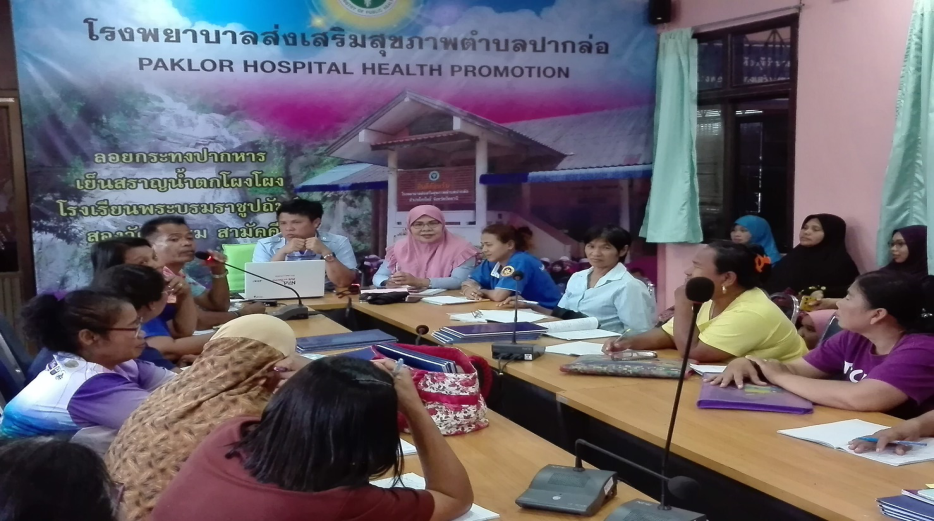 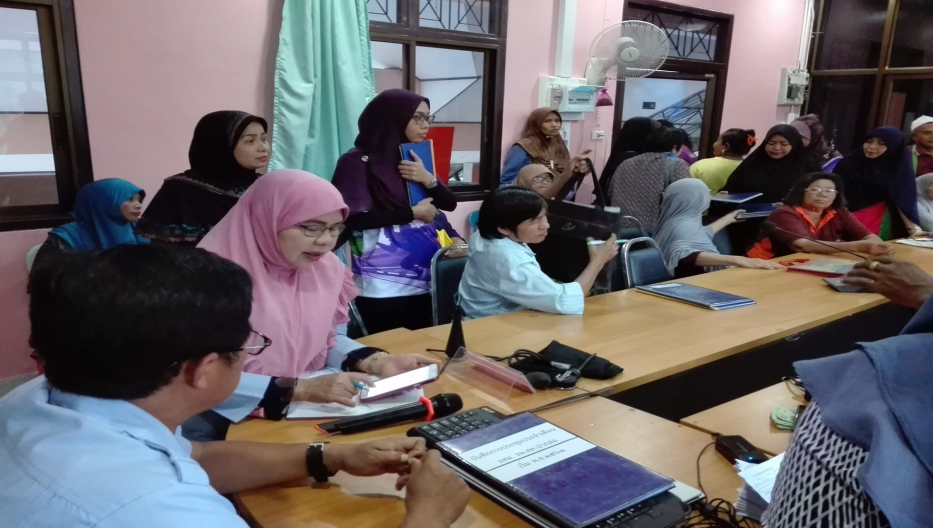 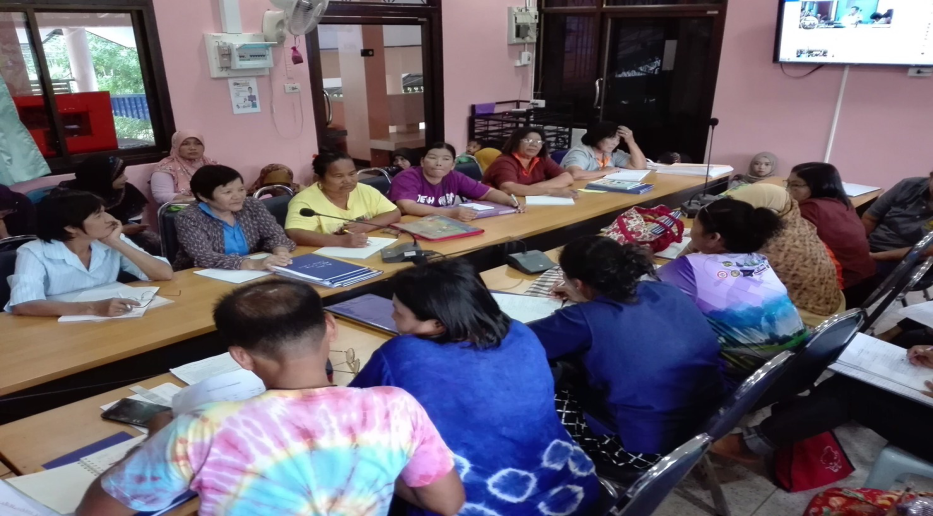 2. กิจกรรมจัดอบรมเชิงปฏิบัติการแก่อาสาสมัครเยี่ยมบ้านให้มีความรู้ที่ถูกต้อง18 มีนาคม 2562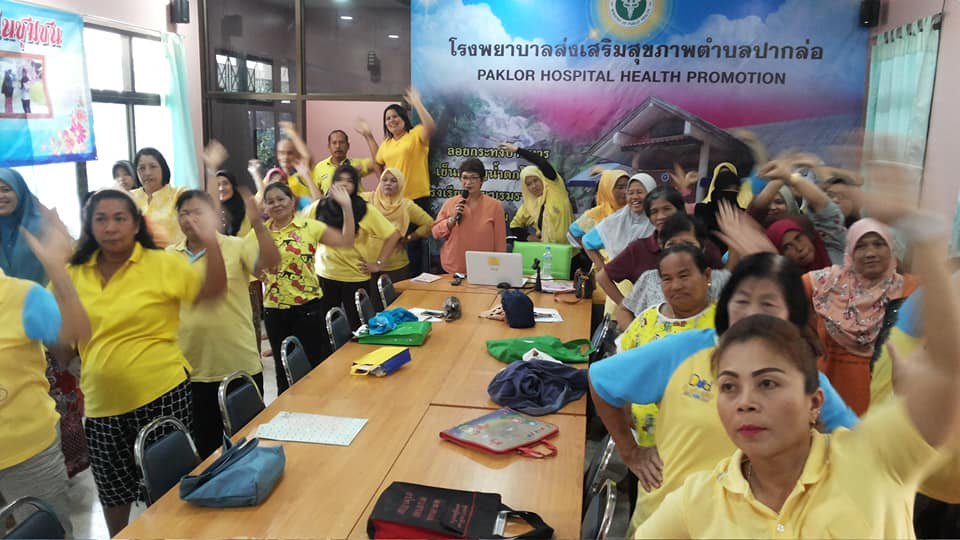 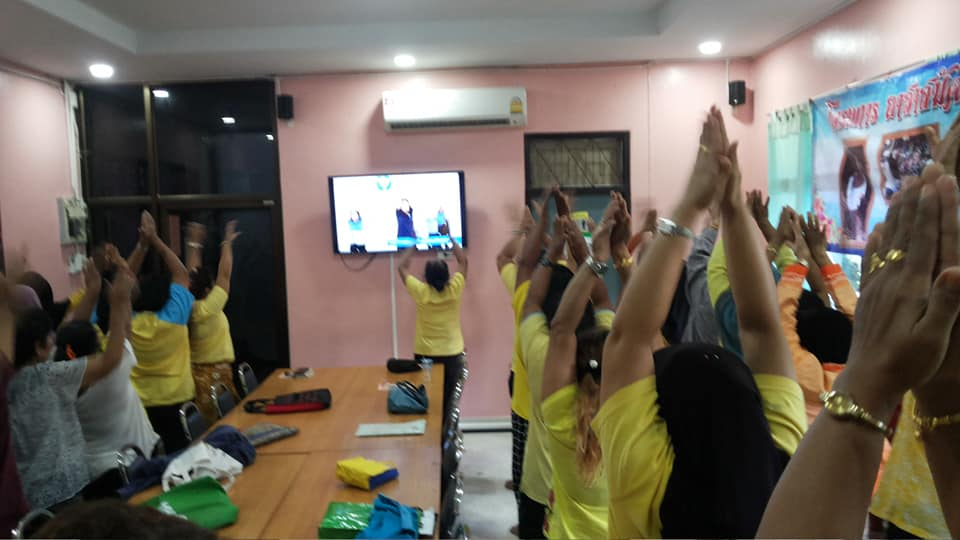 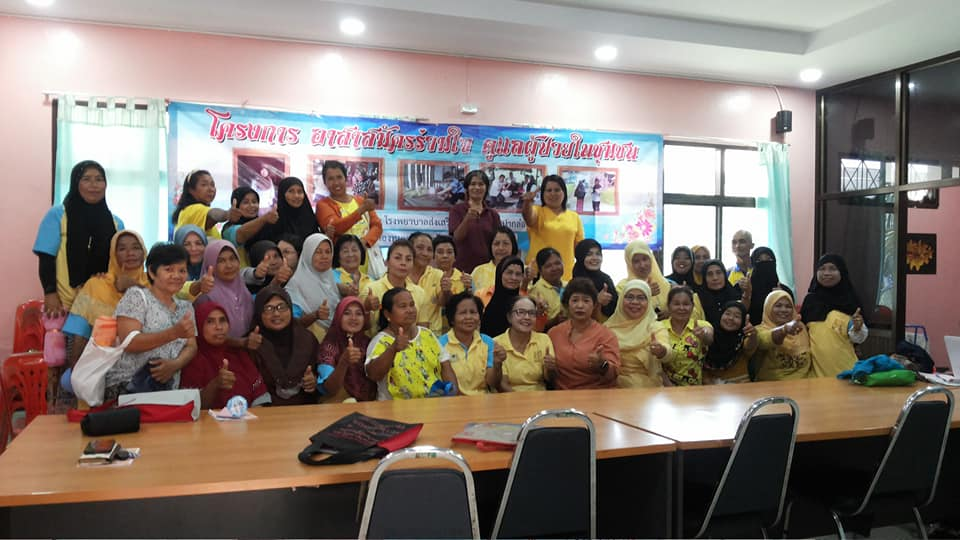 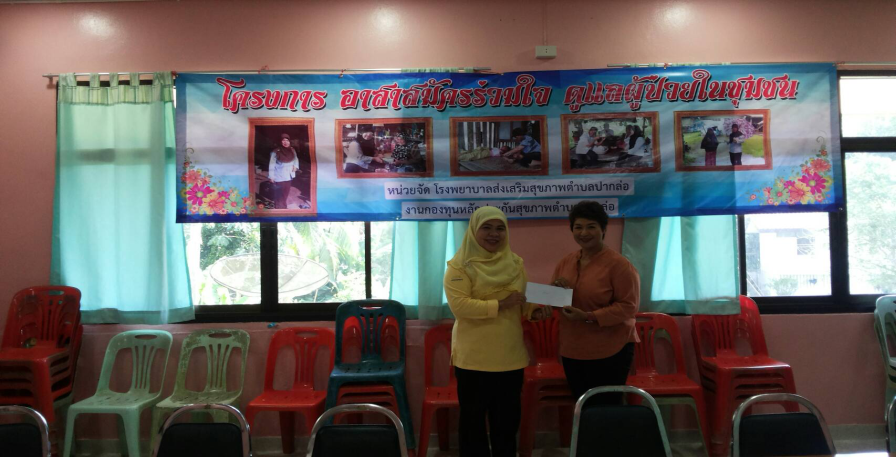 3.กิจกรรมอบรมให้ความรู้  แก่ผู้ป่วยโรคเรื้อรัง โดยวิทยากร นางสาวดารียะห์ กานา  นักวิชาการสาธารณสุขชำนาญการ19  มีนาคม  2562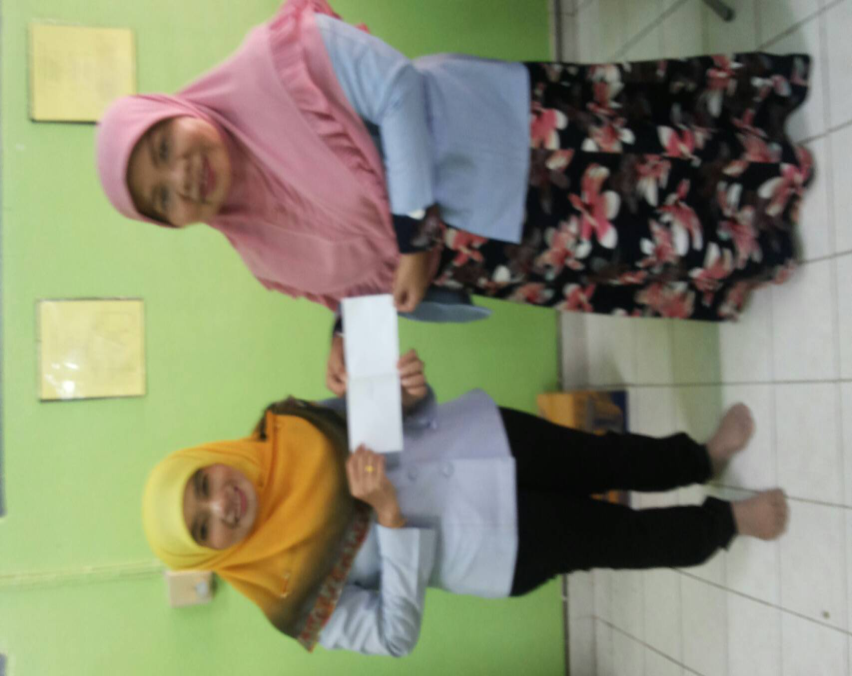 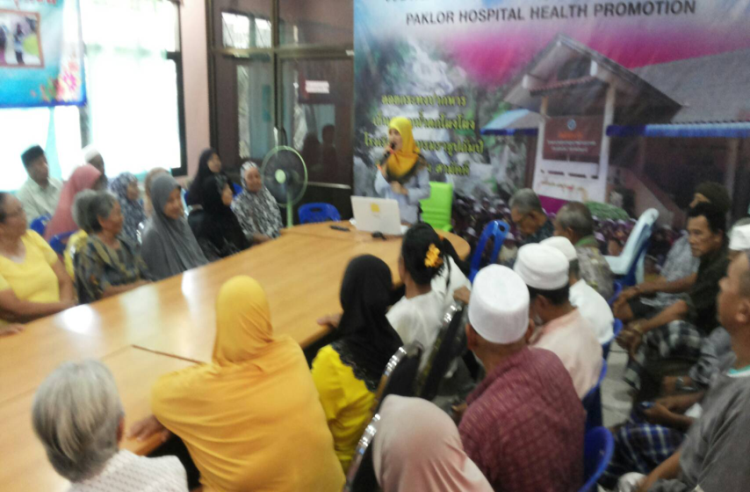 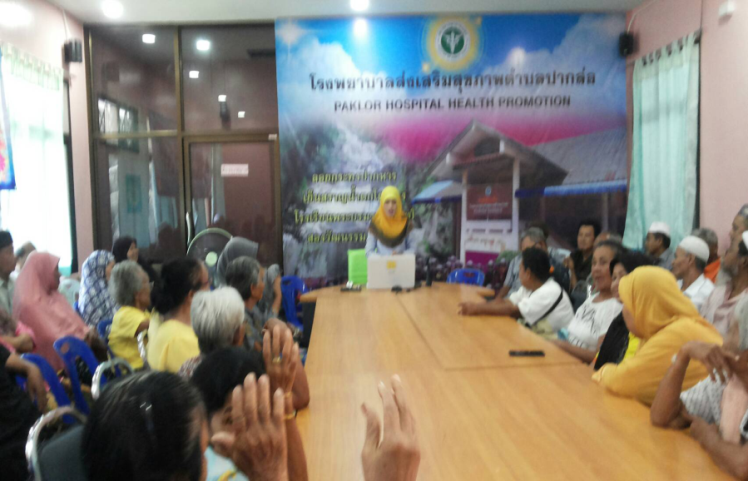 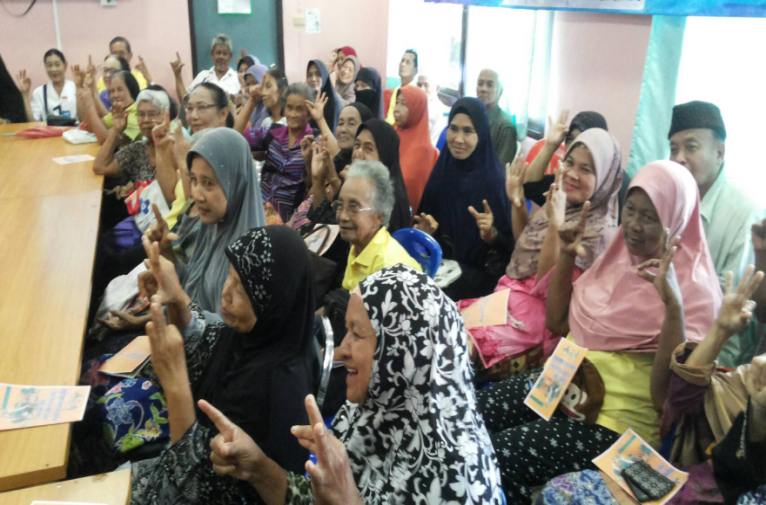 กิจกรรมลงทะเบียน โครงการ อาสาสมัครร่วมใจ ดูแลผู้ป่วยในชุมชน 19  มีนาคม  2562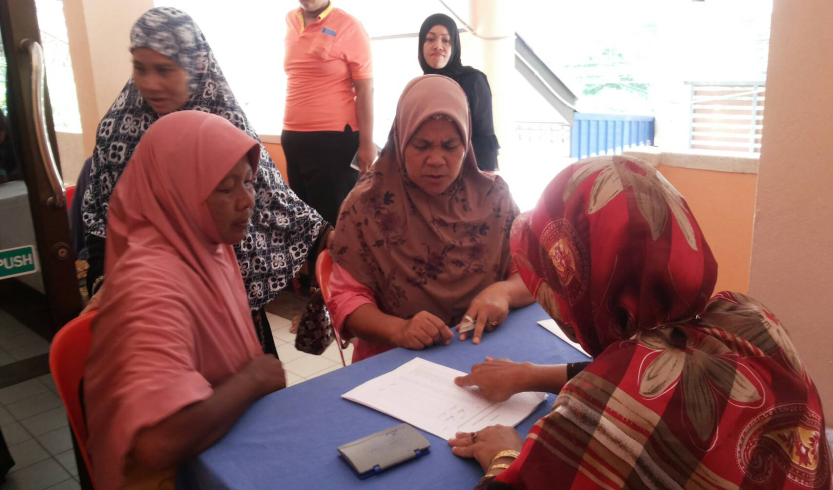 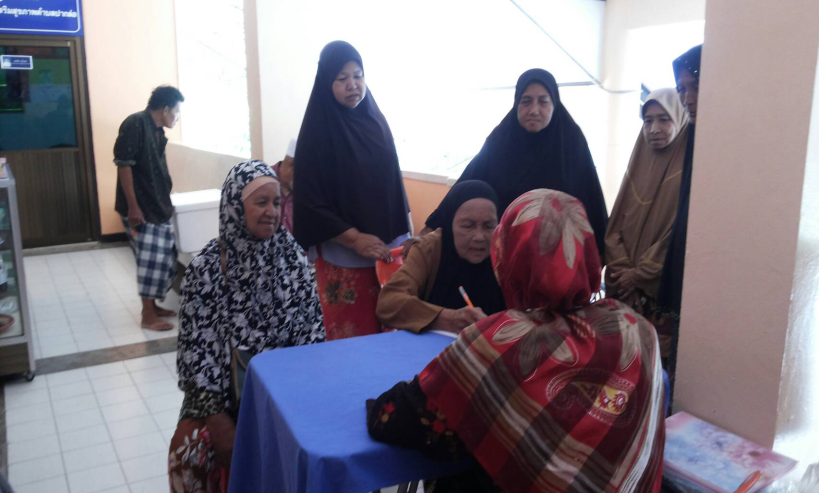 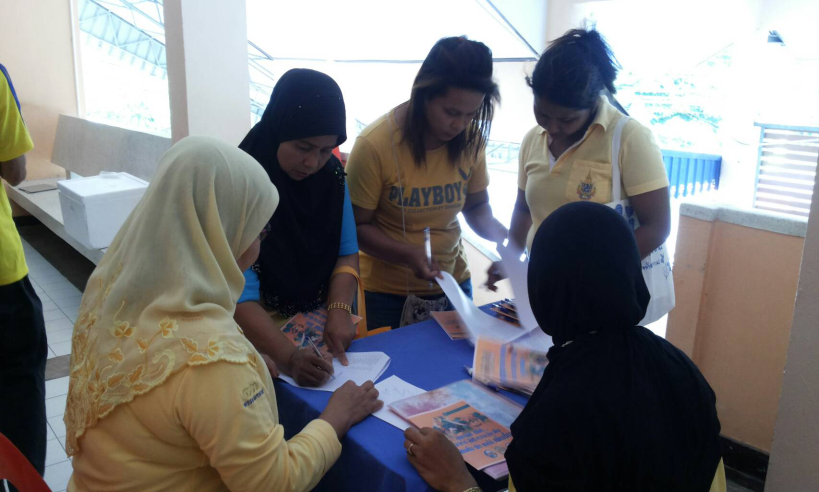 4.กิจกรรม จัดหาอุปกรณ์ในการดูแลผู้ป่วยเช่น เครื่องวัดความดัน เครื่องตรวจน้ำตาลในเลือด 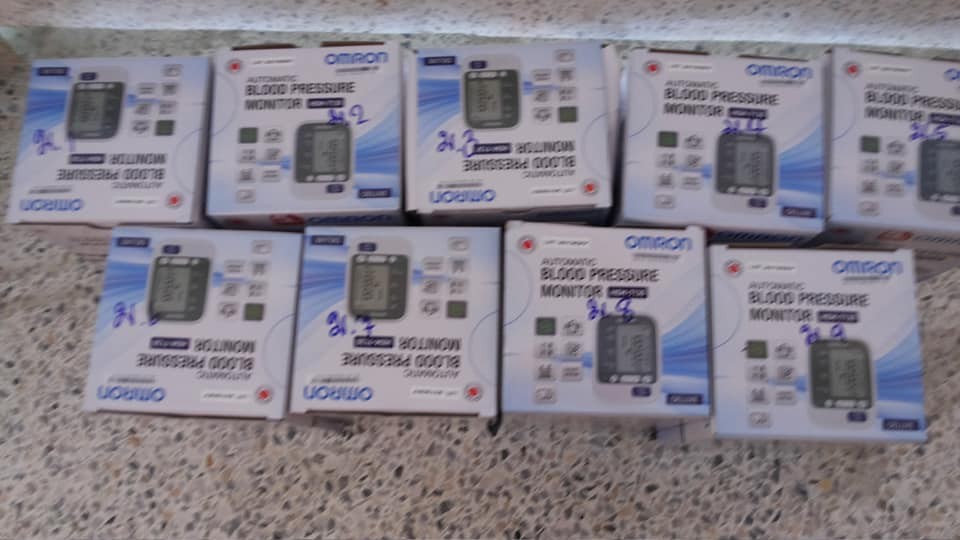 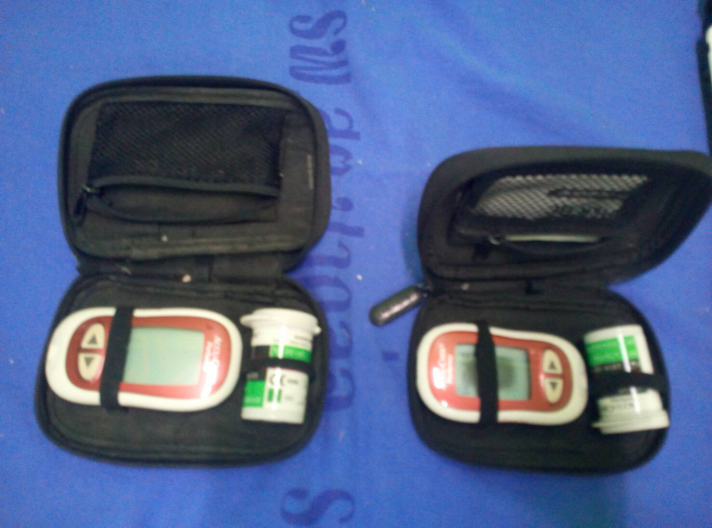 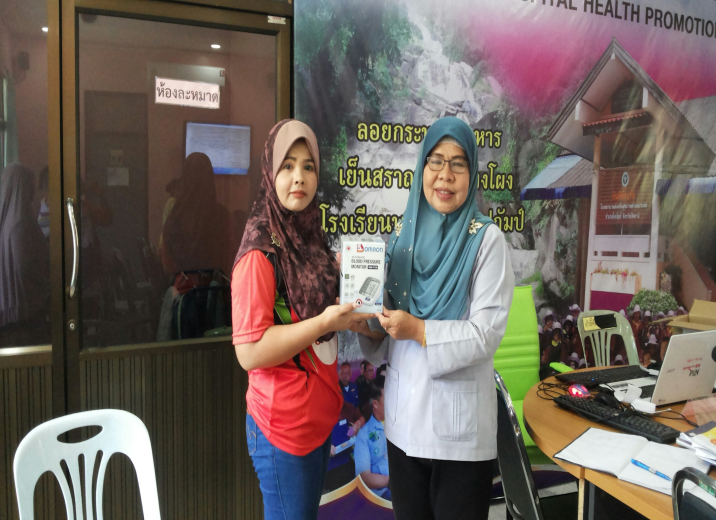 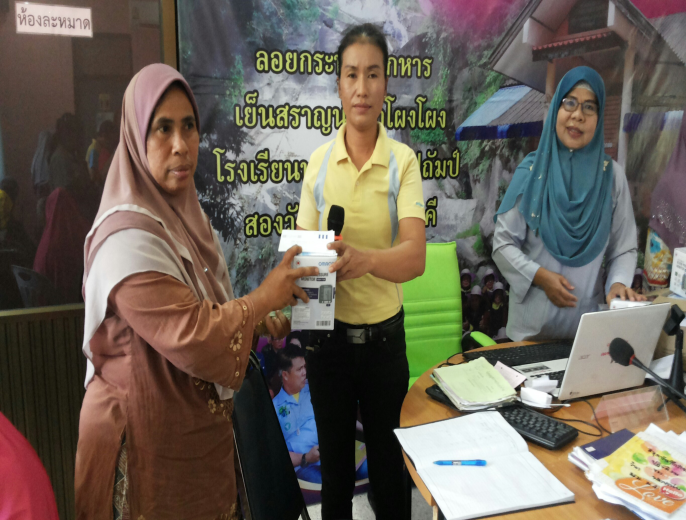 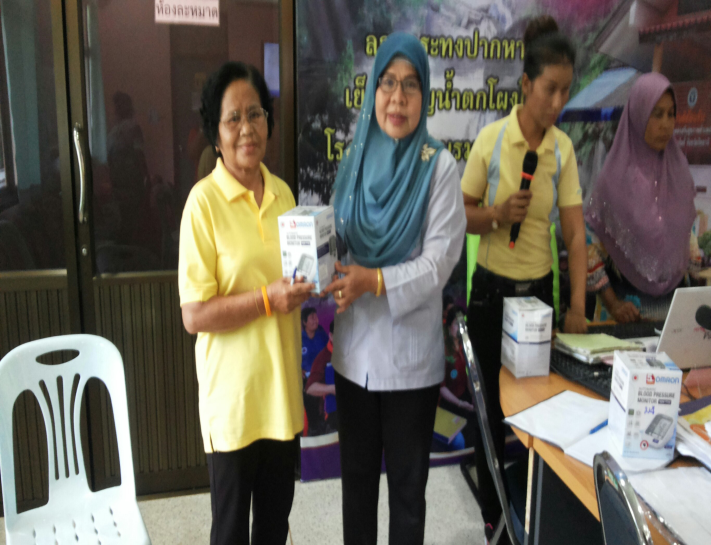 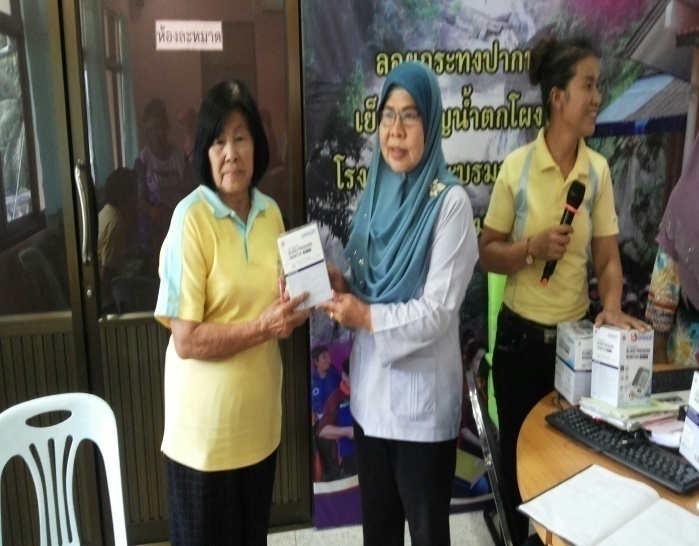 5. จัดทำเครื่องมือเอกสารการดูแลผู้ป่วย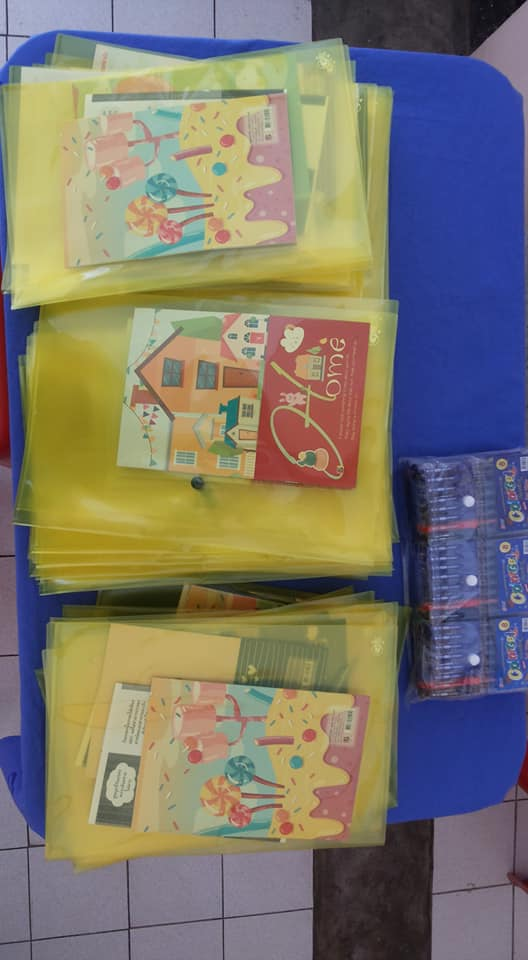 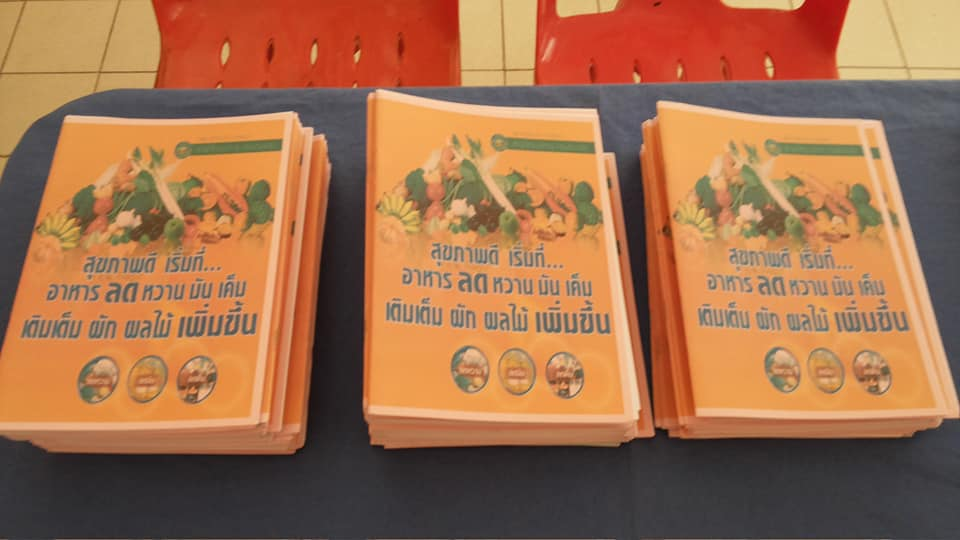 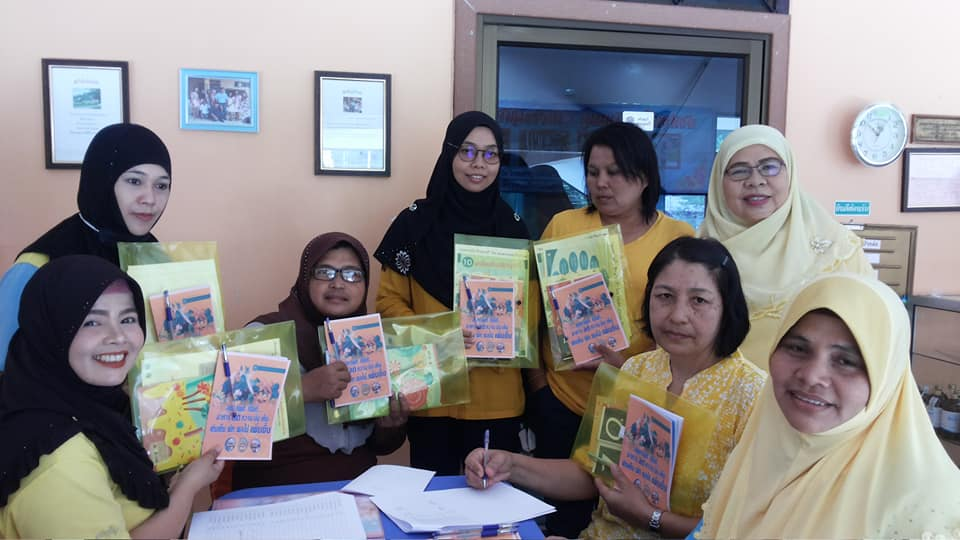 6. กิจกรรม ออกติดตามเยี่ยมบ้านผู้ป่วยโรคเรื้อรังทั้ง 9 หมู่บ้าน เดือนละ 1 ครั้งรวมทั้งหมด 7 เดือนติดตามเยี่ยมบ้านผู้ป่วยโรคเรื้อรัง ม. 1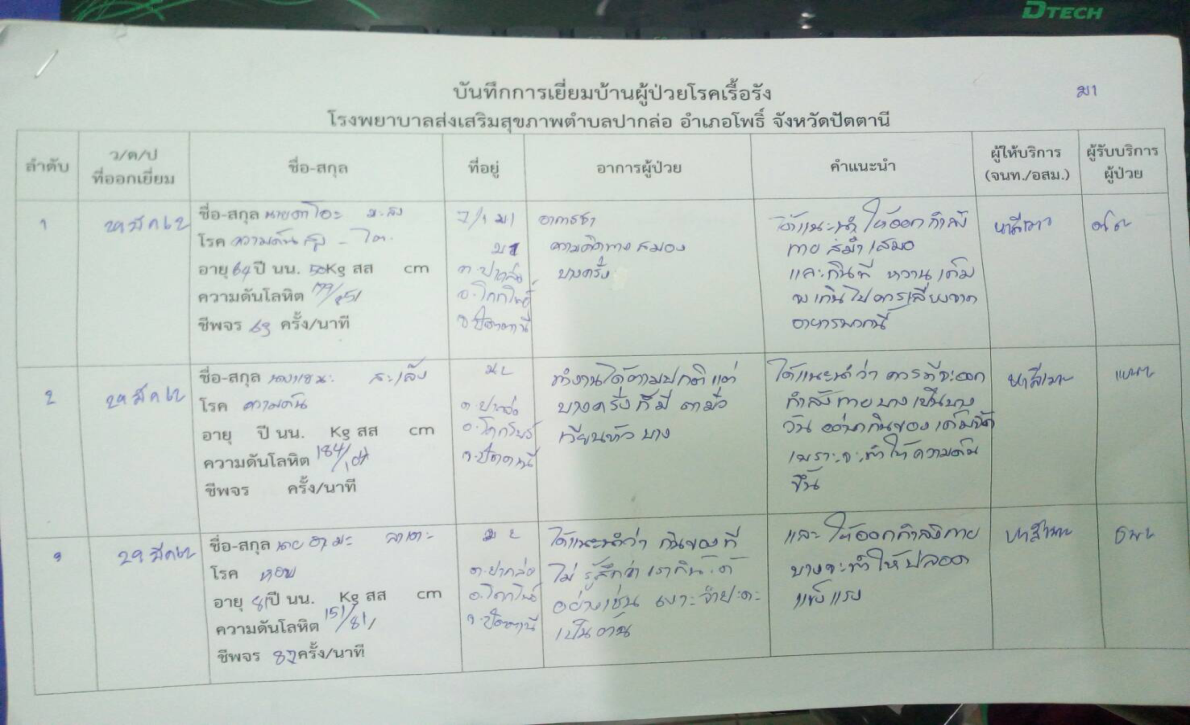 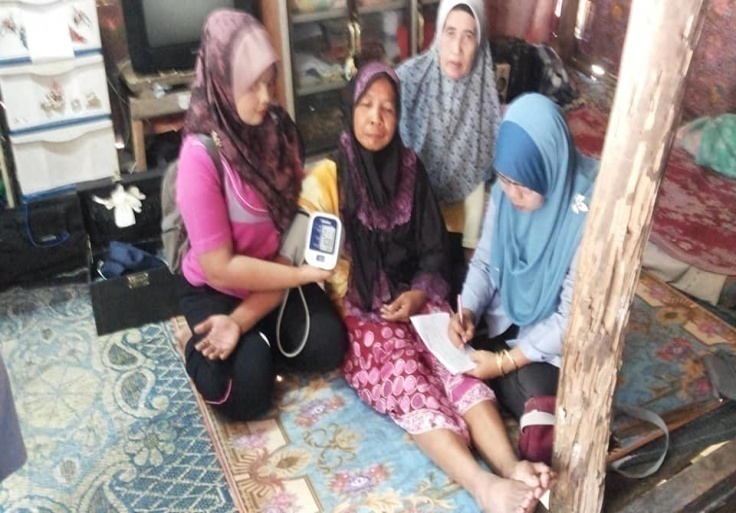 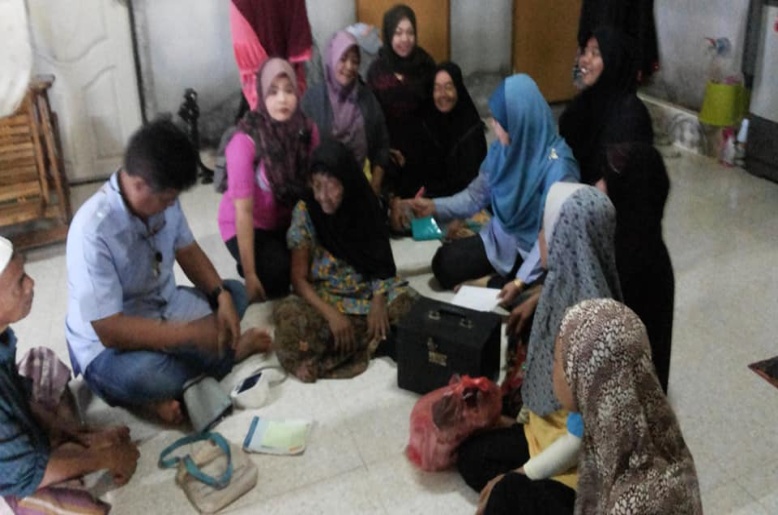 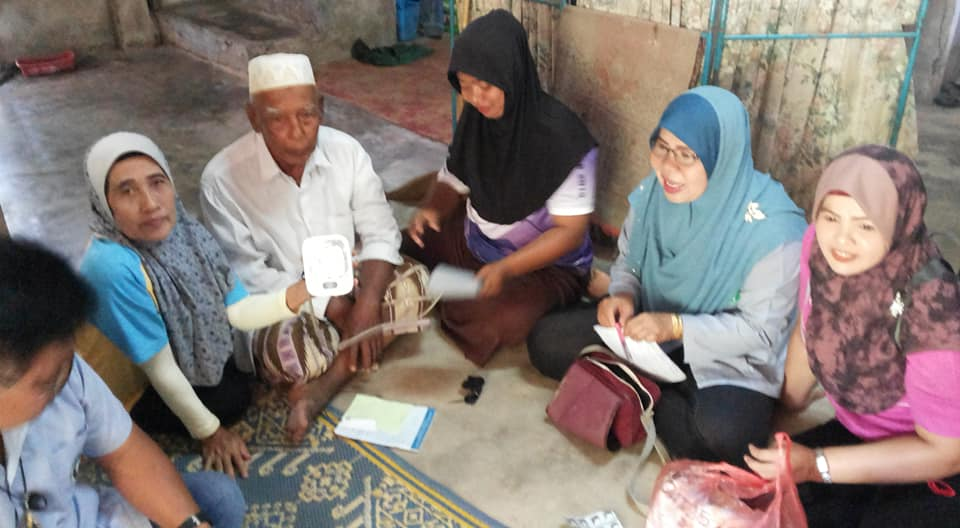 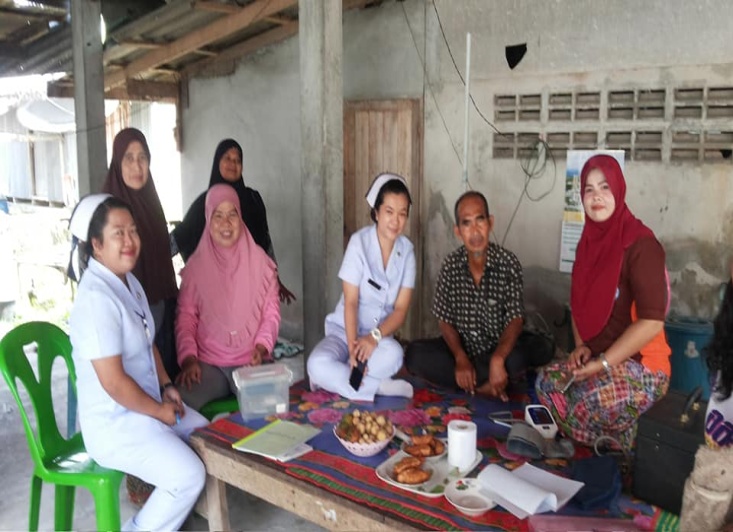 ติดตามเยี่ยมบ้านผู้ป่วยโรคเรื้อรัง ม.2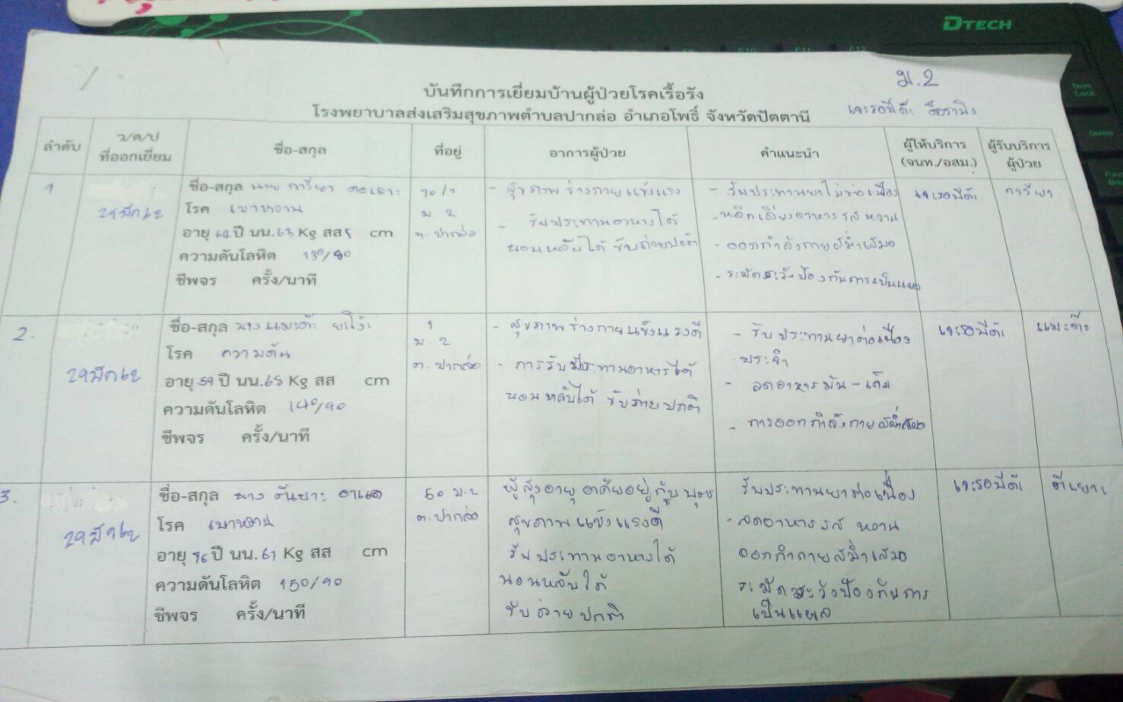 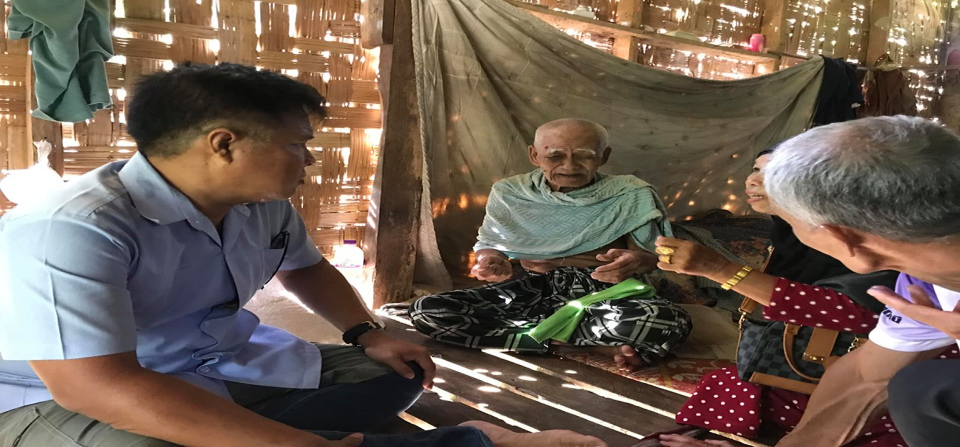 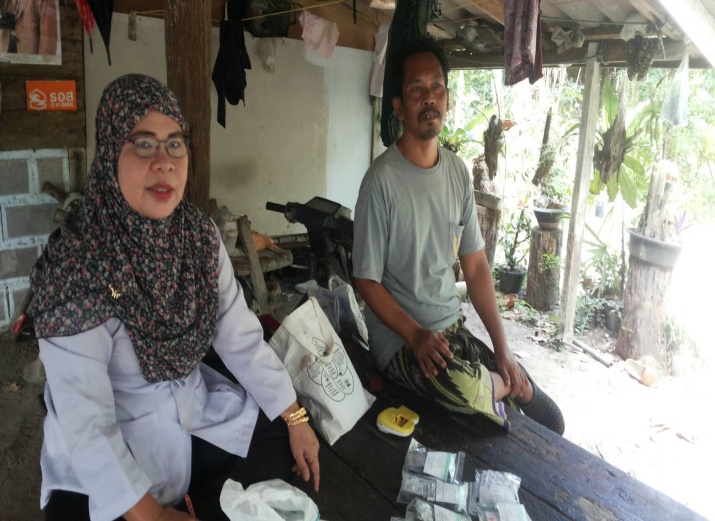 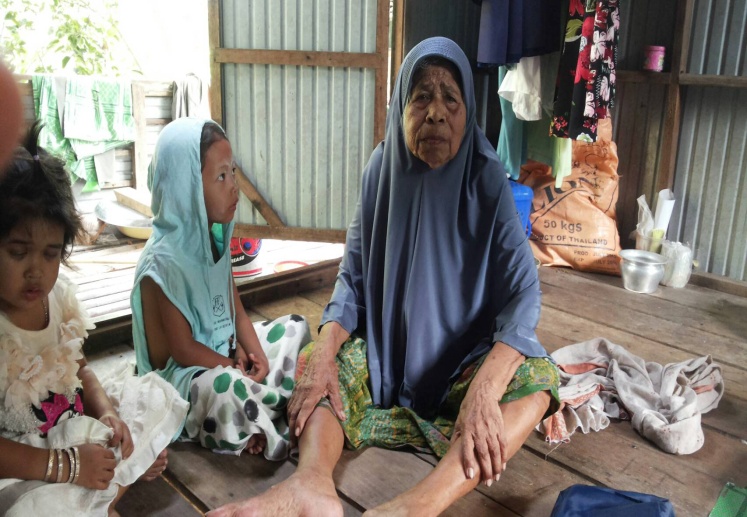 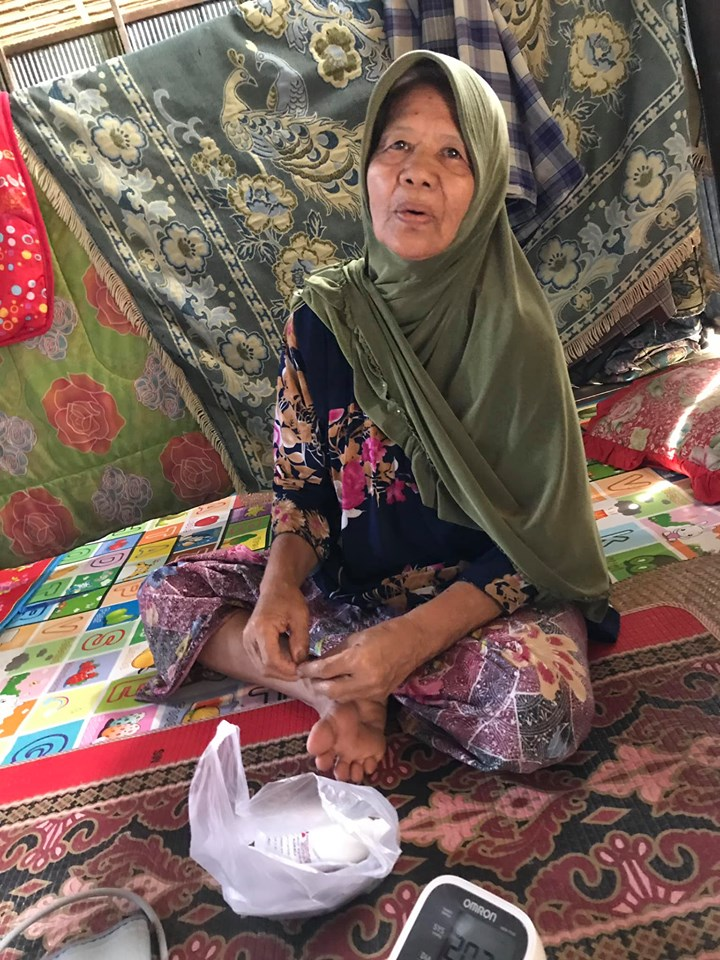 ติดตามเยี่ยมบ้านผู้ป่วยโรคเรื้อรัง ม.3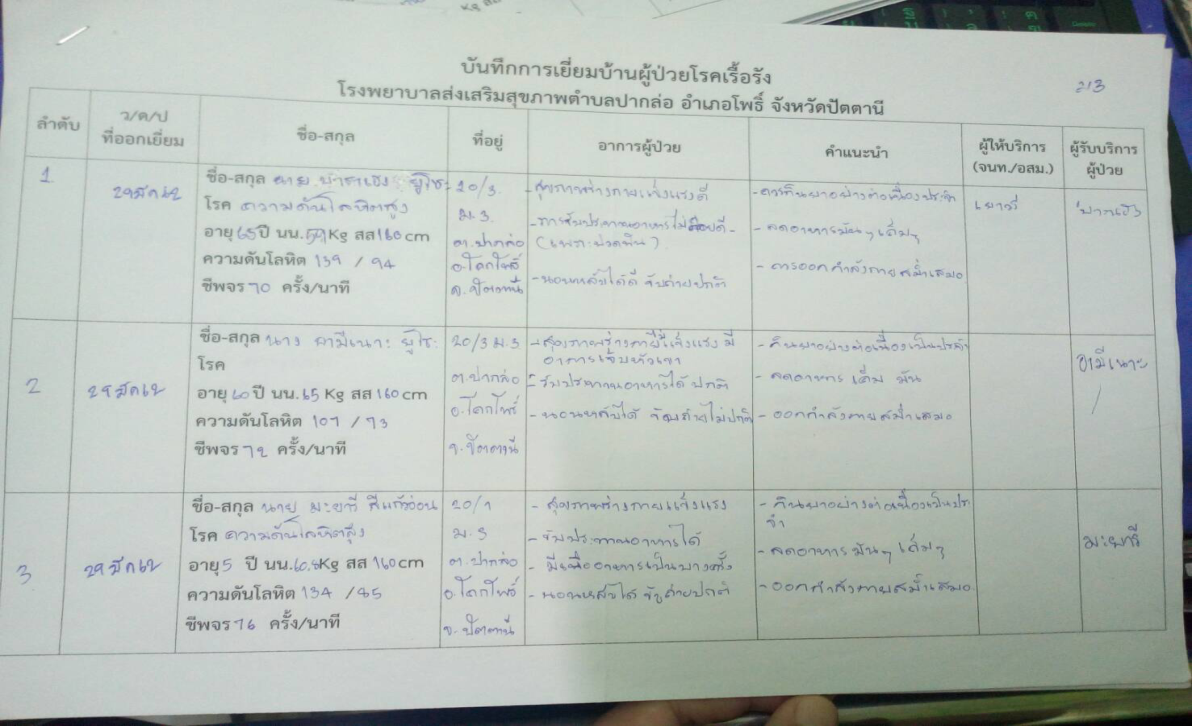 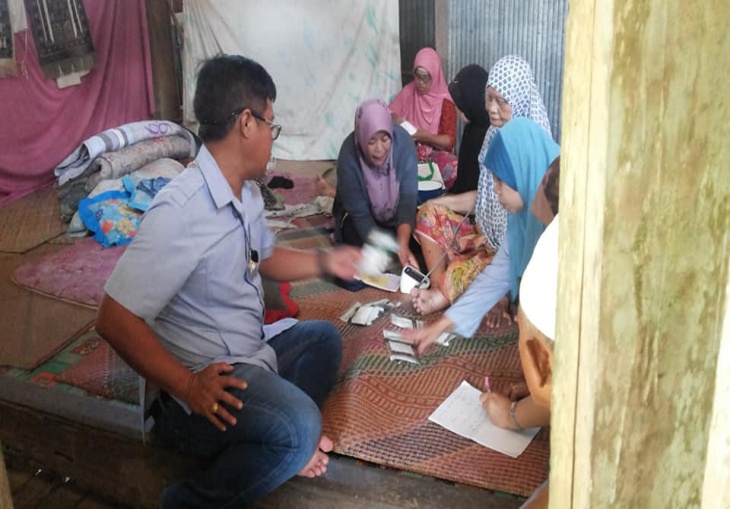 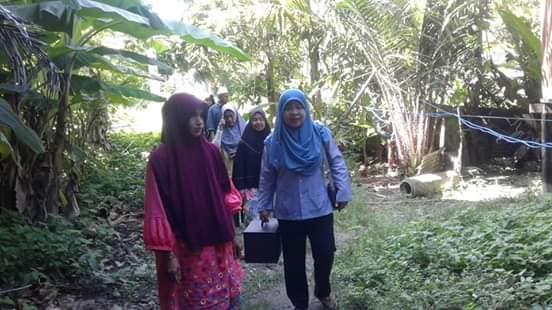 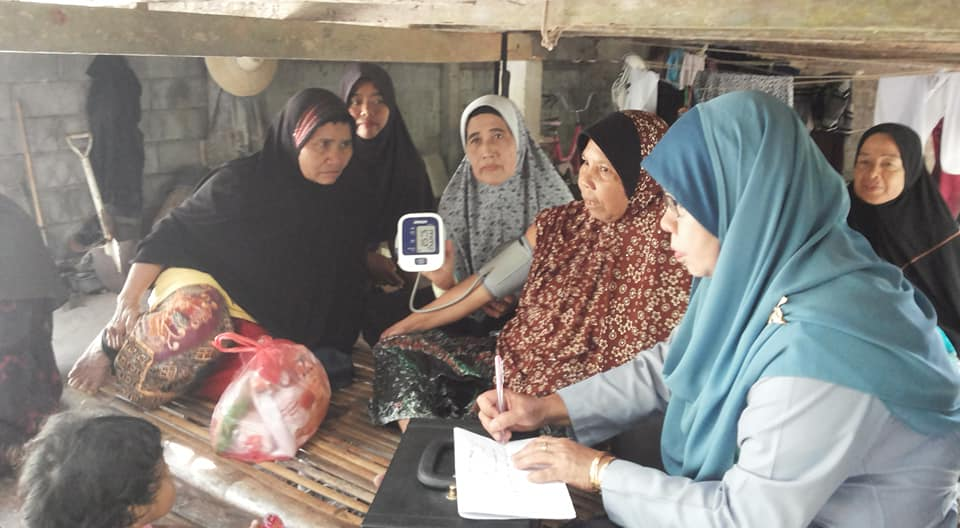 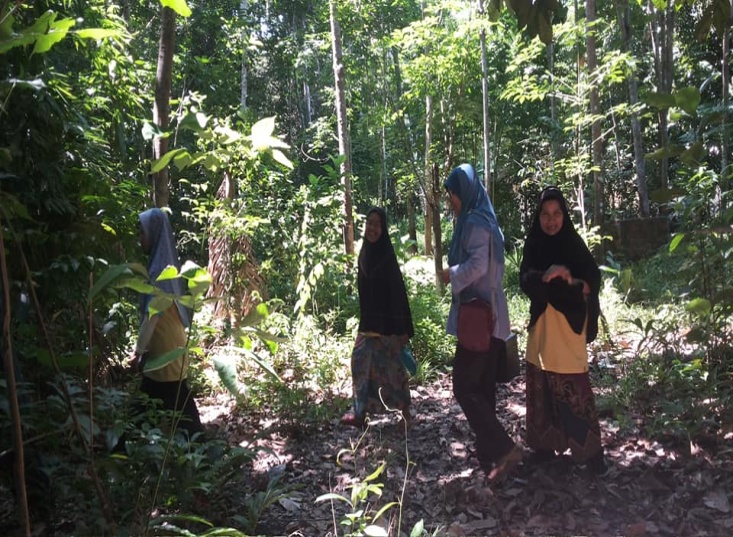 ติดตามเยี่ยมบ้านผู้ป่วยโรคเรื้อรัง ม.4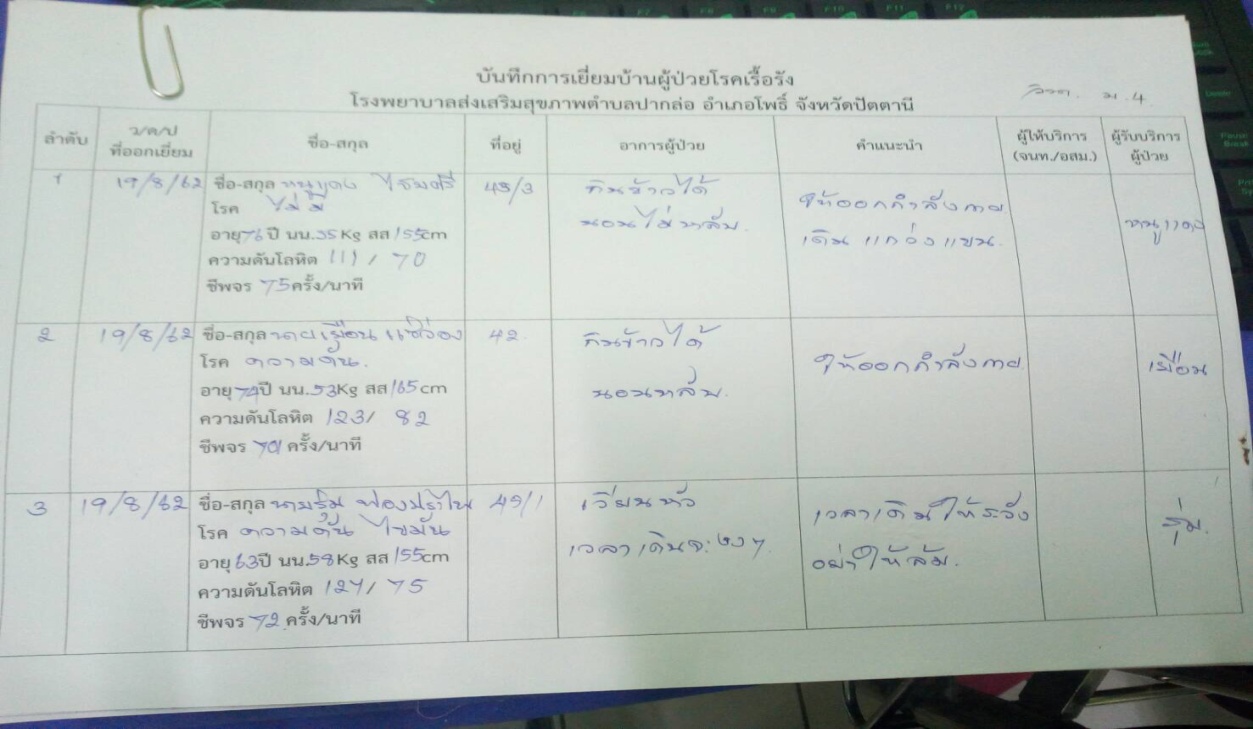 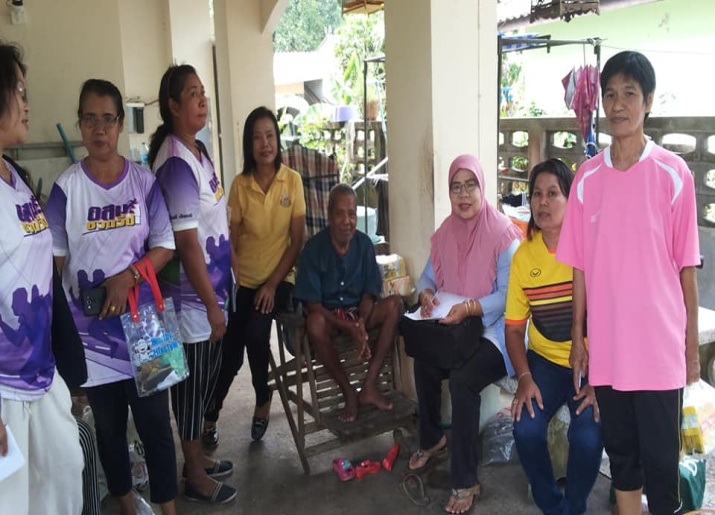 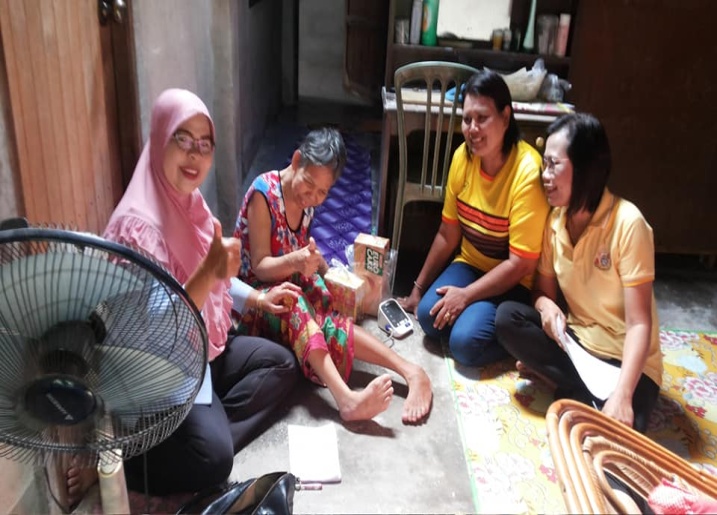 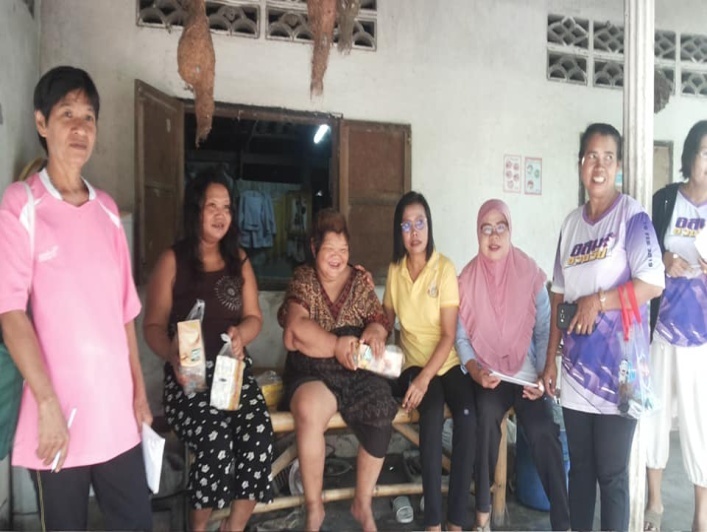 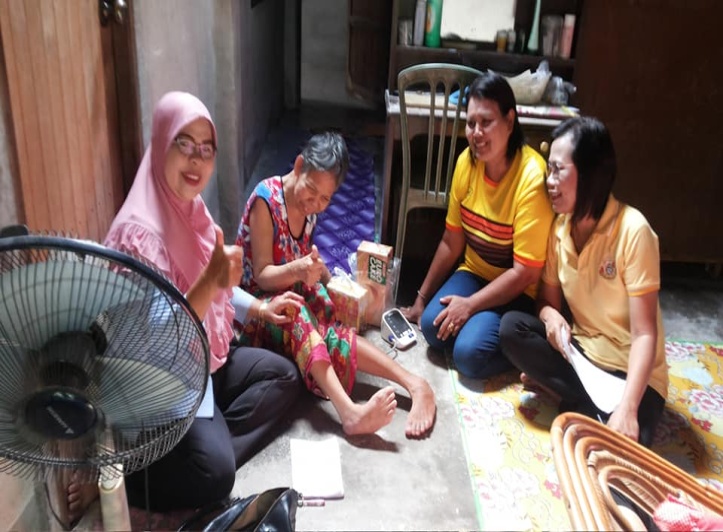 ติดตามเยี่ยมบ้านผู้ป่วยโรคเรื้อรัง ม.5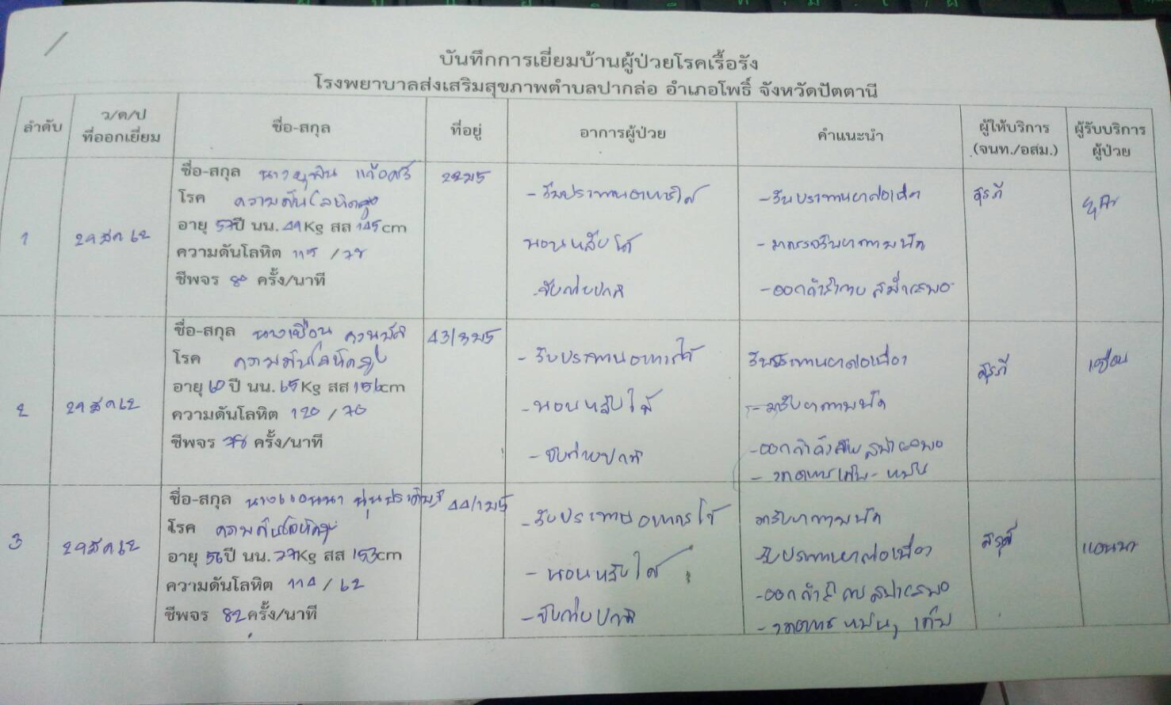 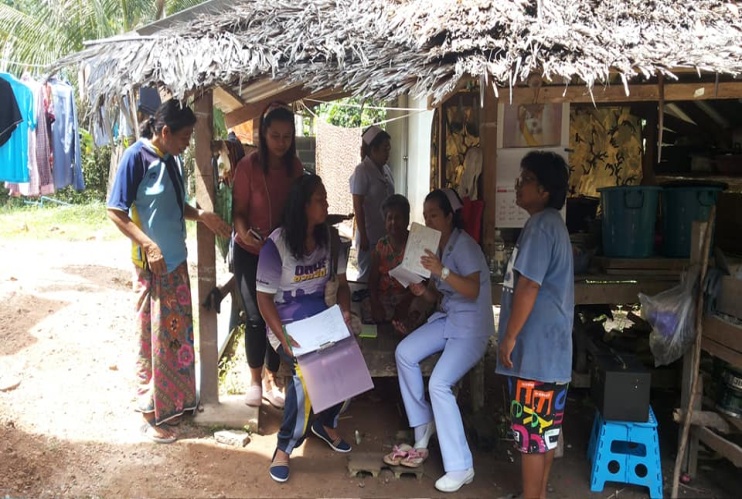 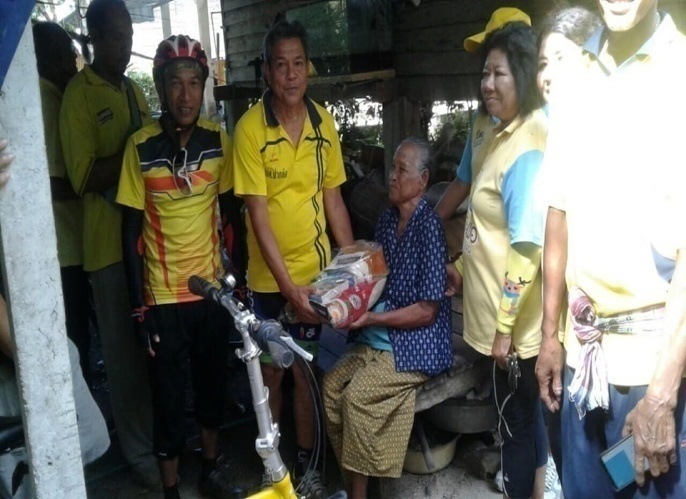 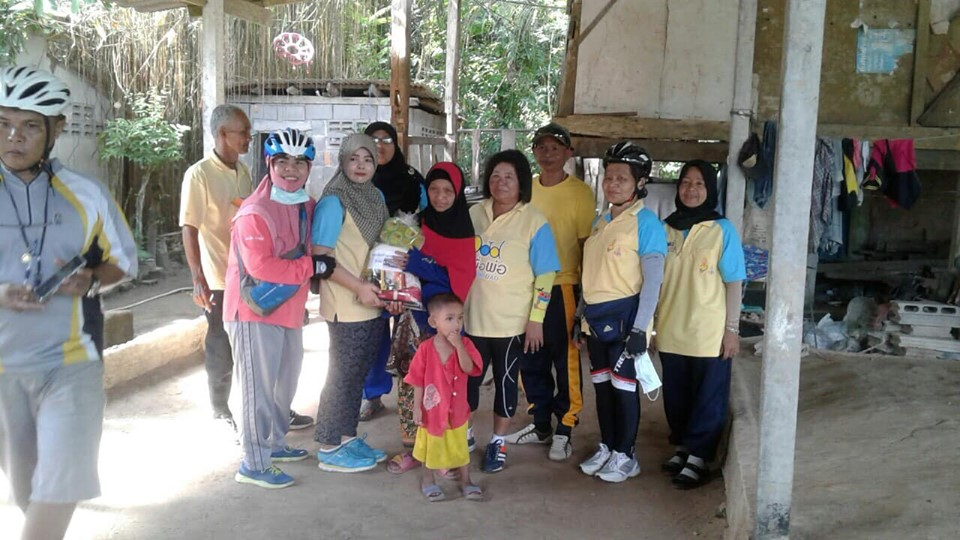 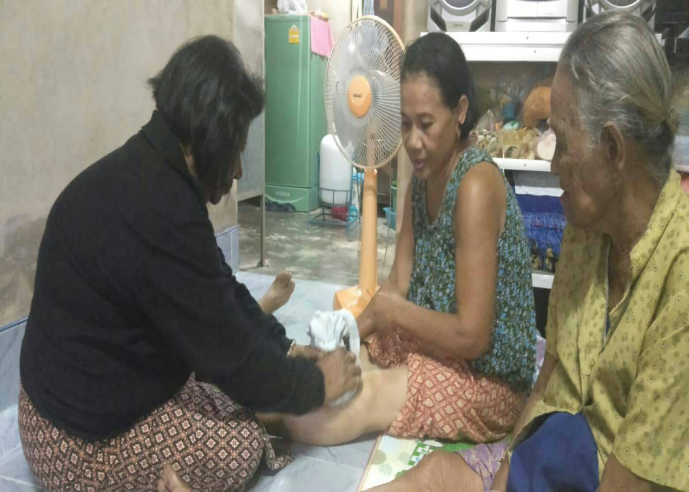 ติดตามเยี่ยมบ้านผู้ป่วยโรคเรื้อรัง ม.6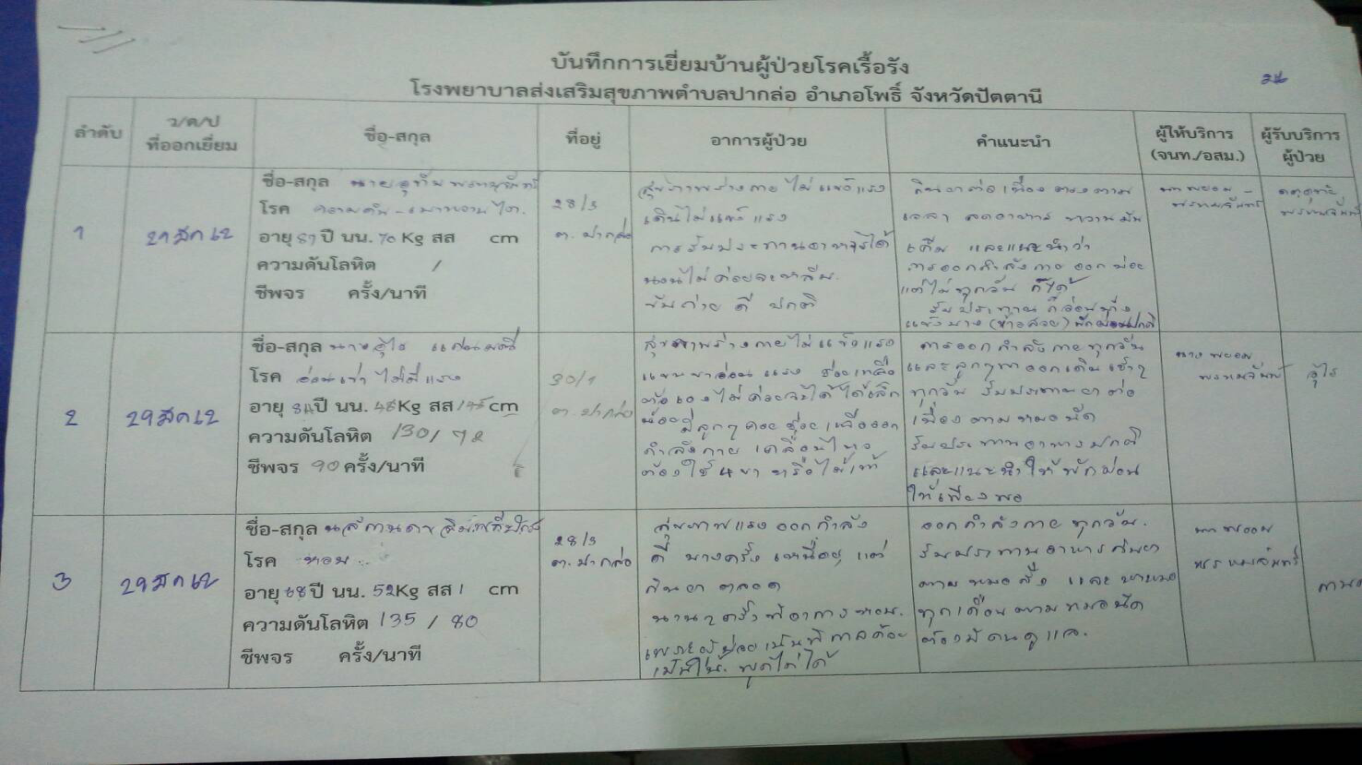 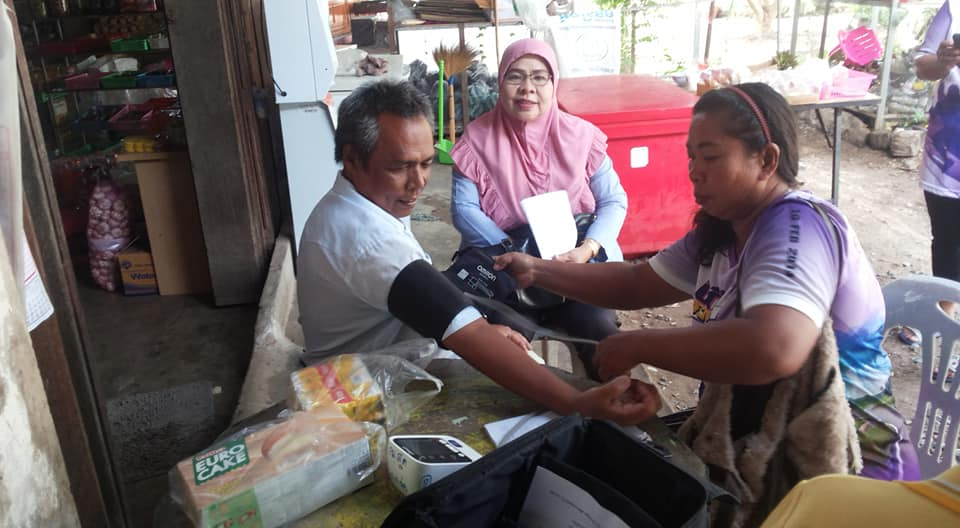 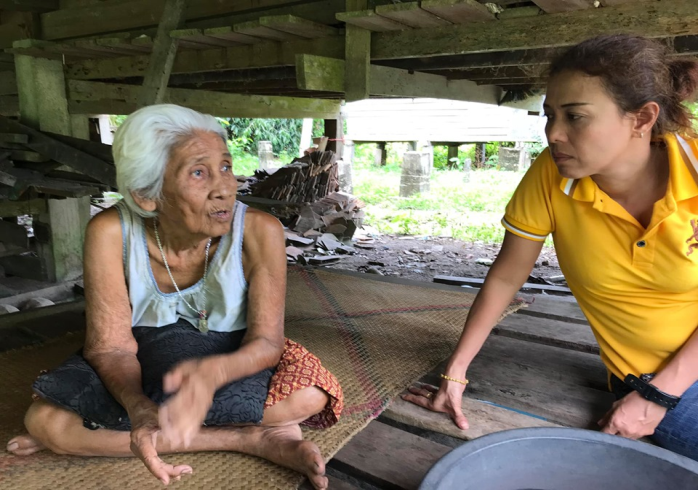 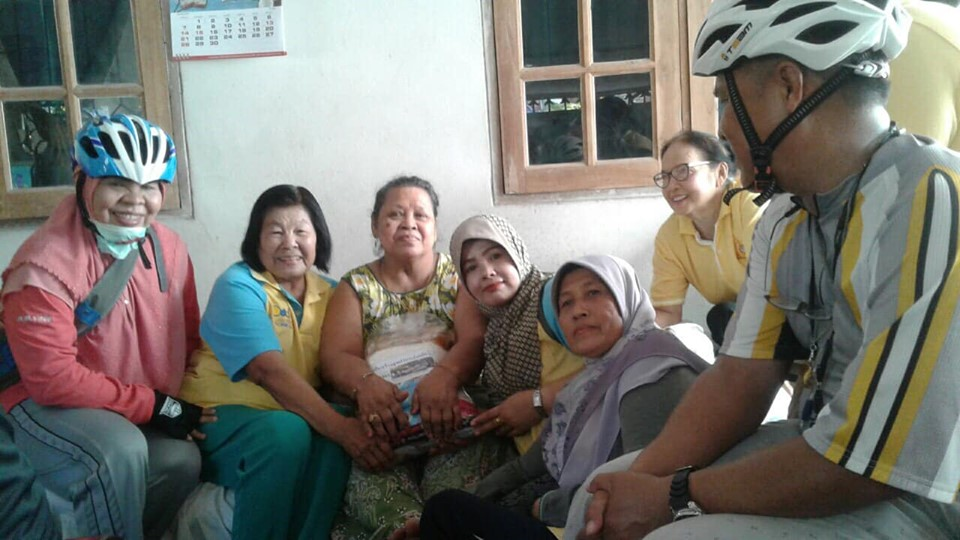 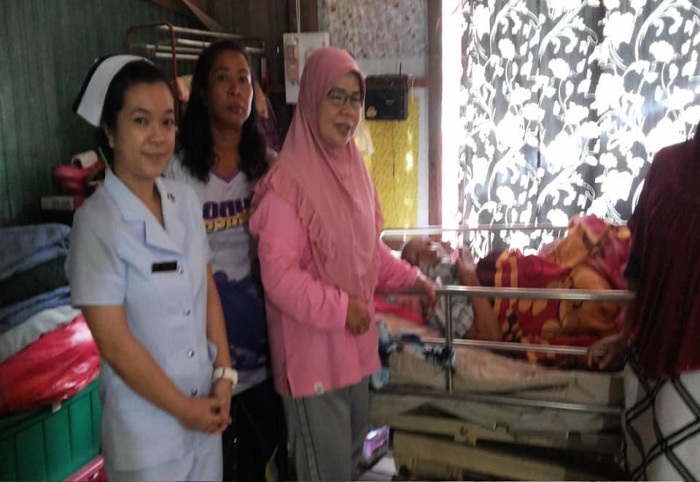 ติดตามเยี่ยมบ้านผู้ป่วยโรคเรื้อรัง ม.7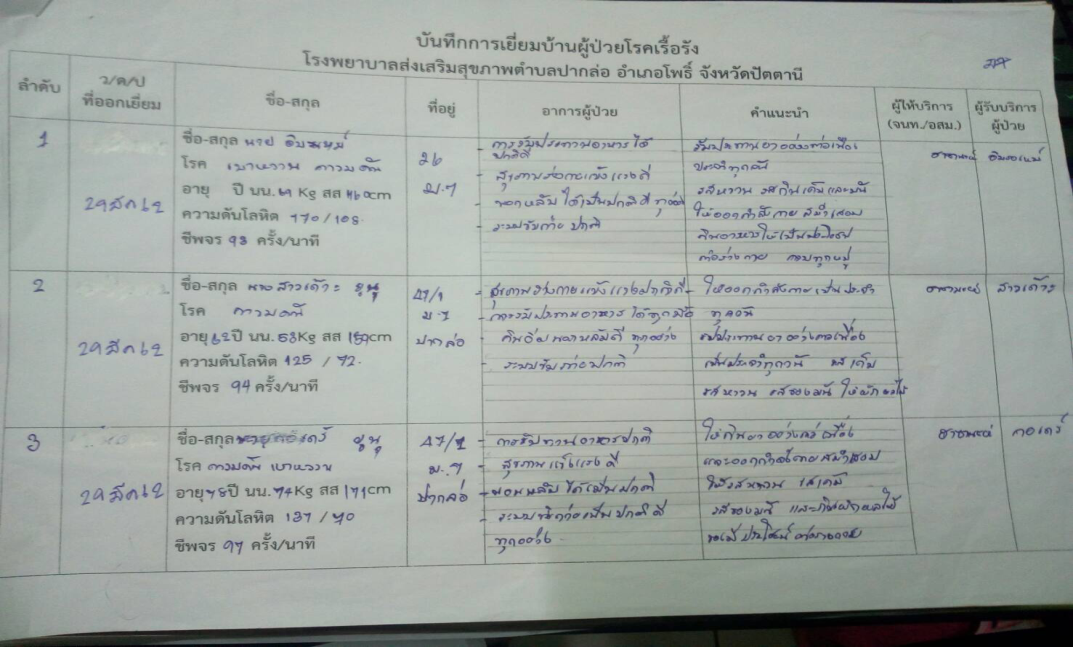 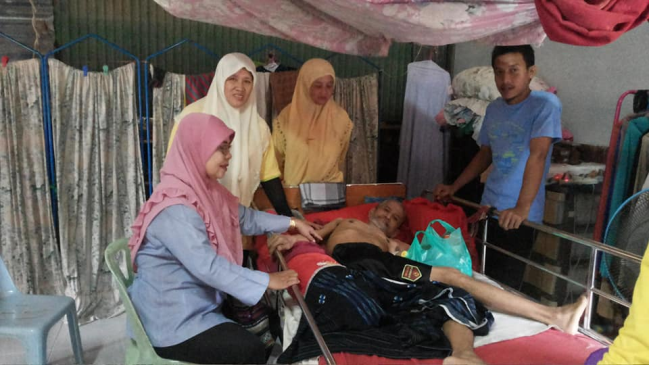 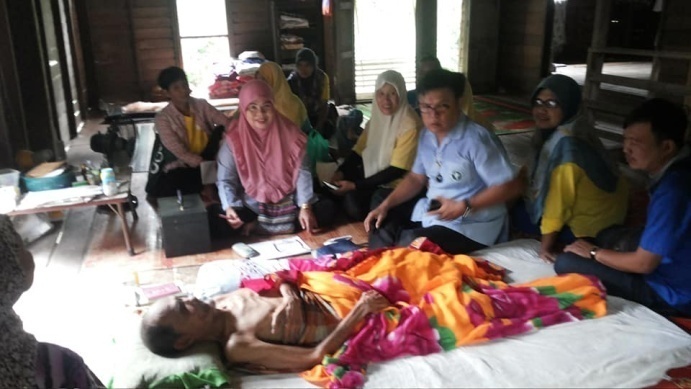 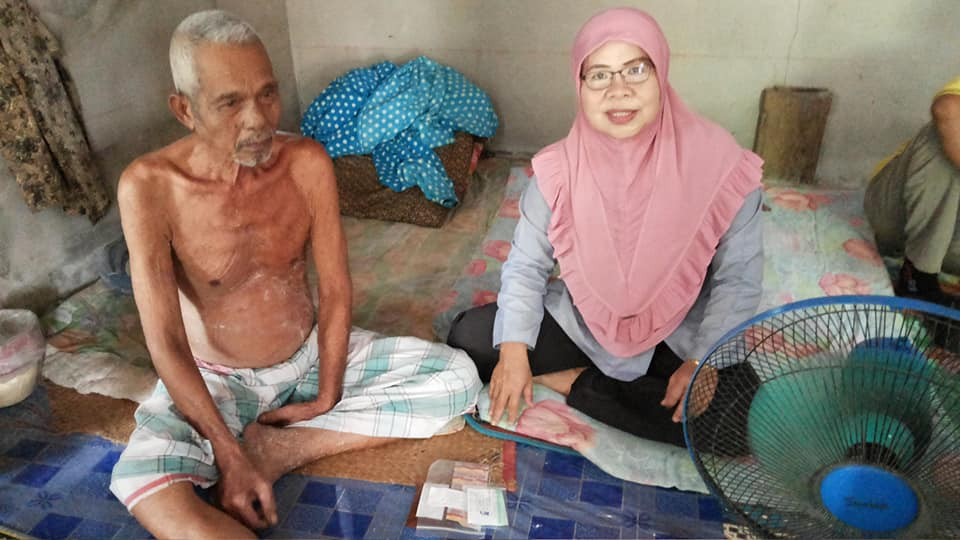 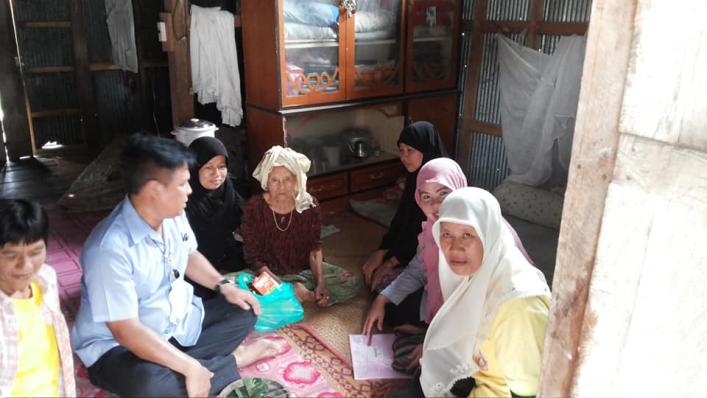 ติดตามเยี่ยมบ้านผู้ป่วยโรคเรื้อรัง ม.8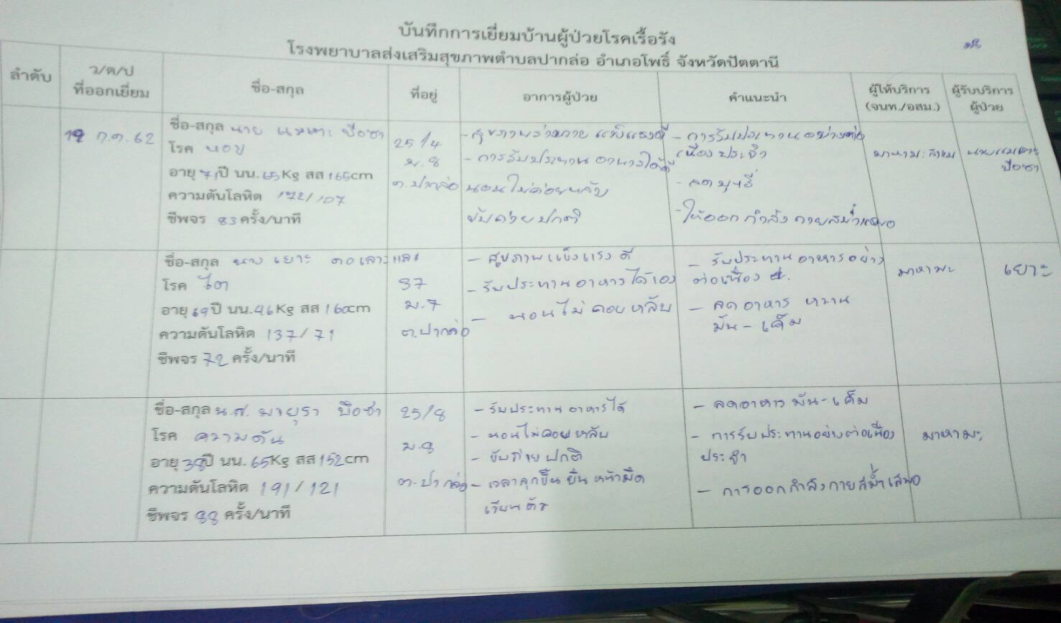 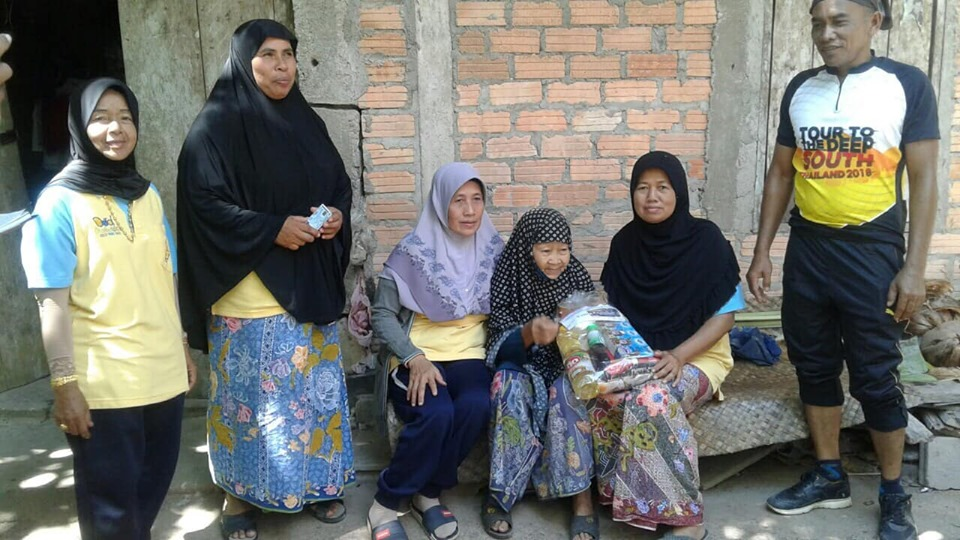 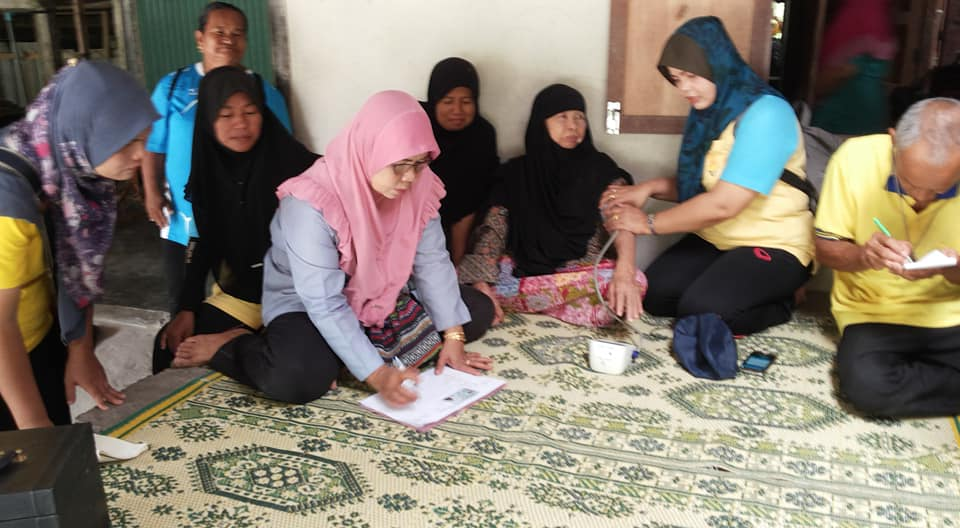 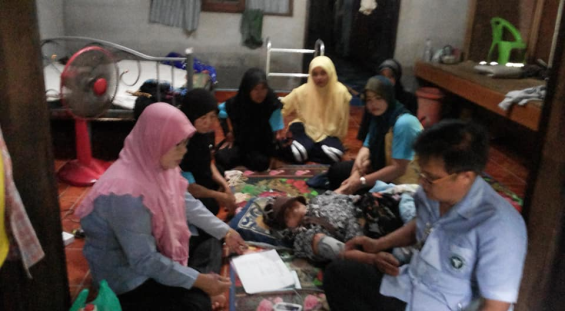 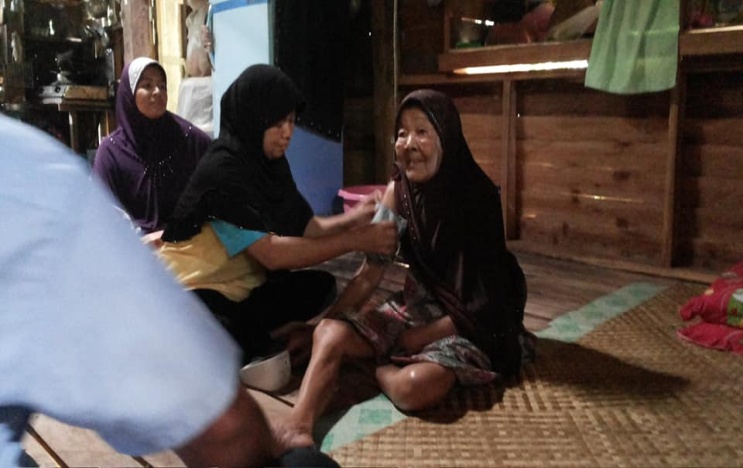 ติดตามเยี่ยมบ้านผู้ป่วยโรคเรื้อรัง ม.9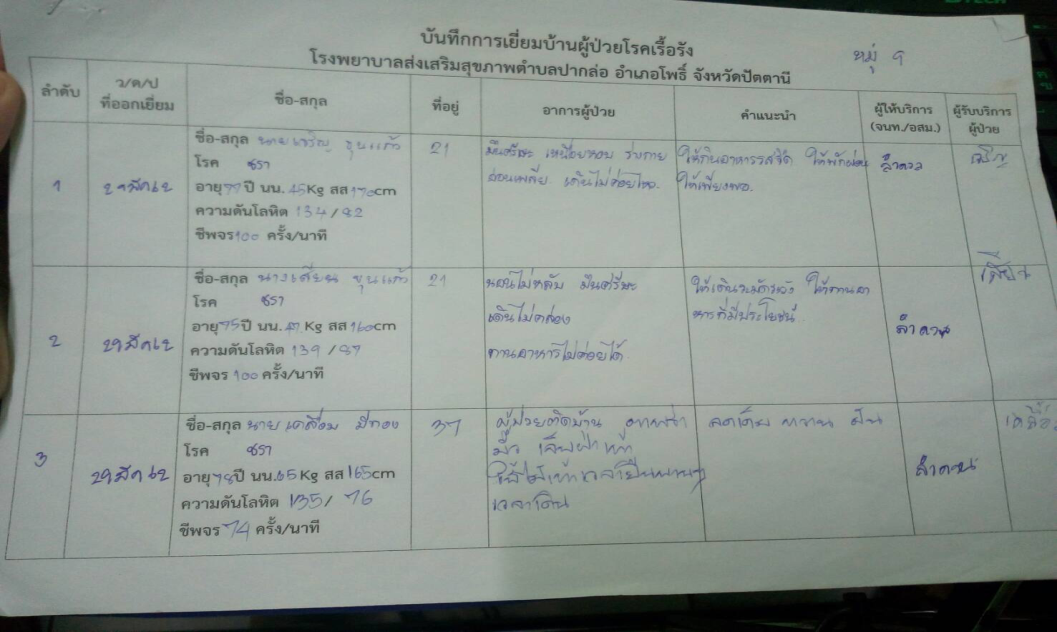 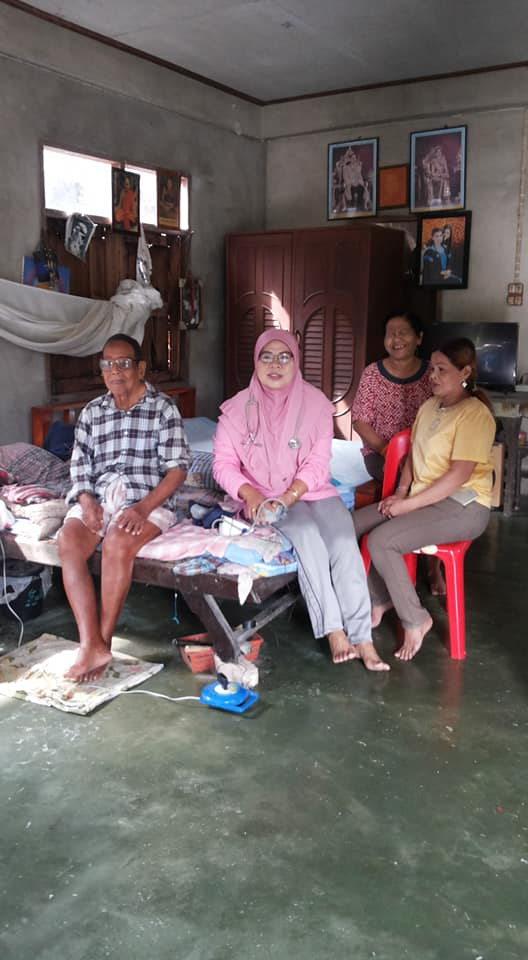 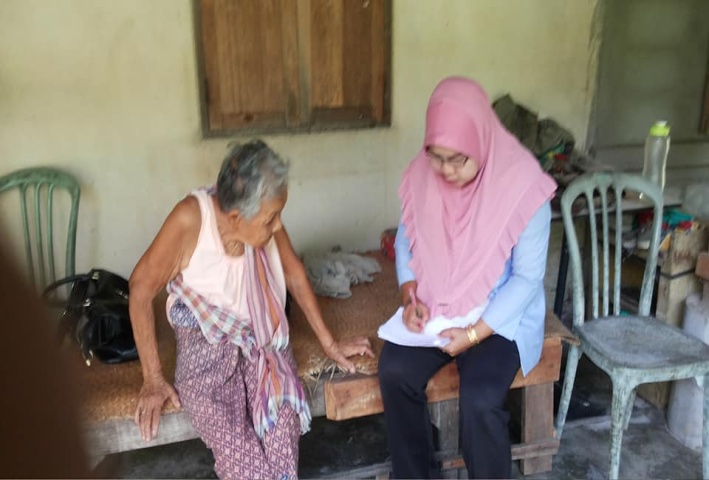 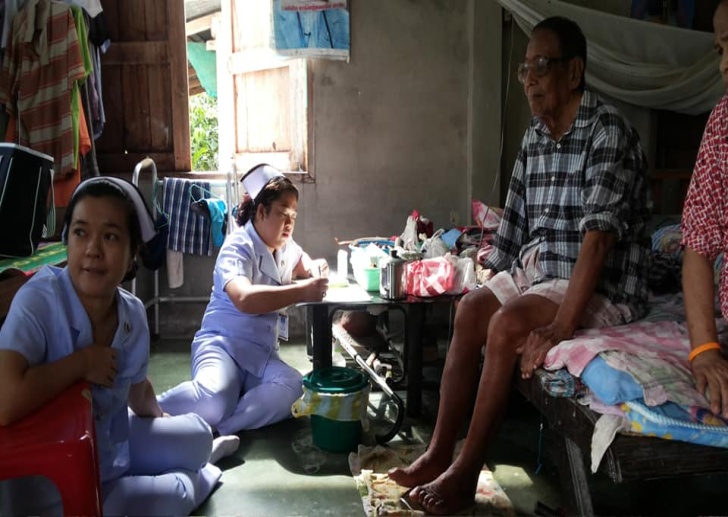 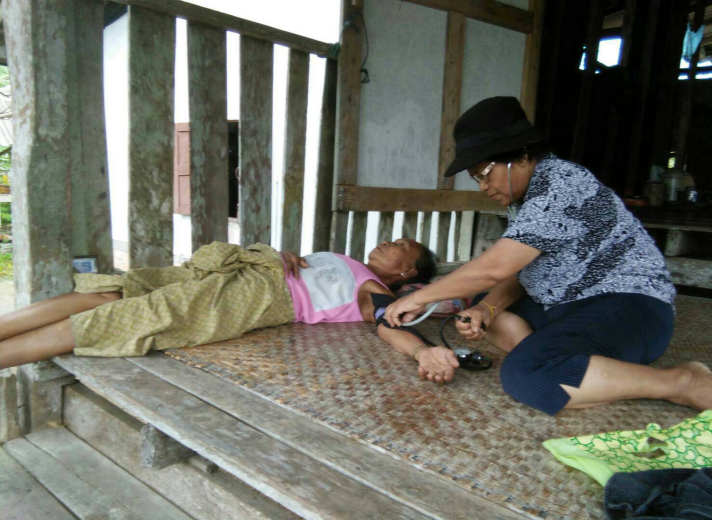 หลักฐานค่าอาหารว่าง อาหารกลางวันและเครื่องดื่ม สำหรับ อสม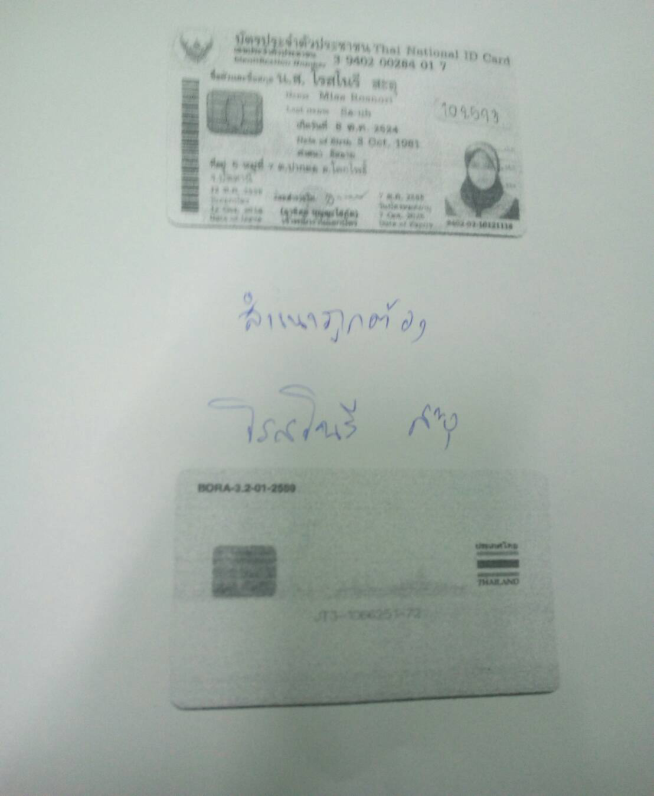 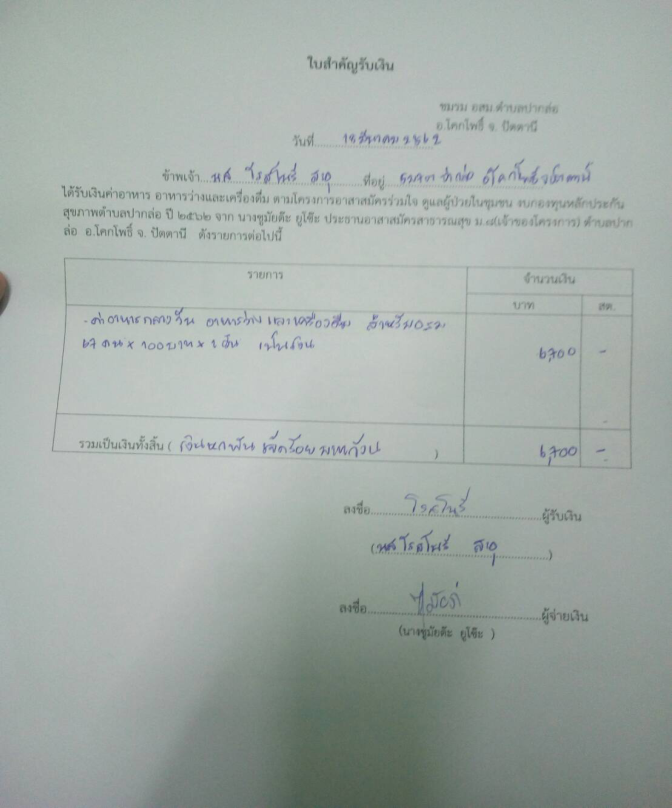 หลักฐานค่าอาหารว่าง อาหารกลางวันและเครื่องดื่ม สำหรับผู้ป่วยโรคเรื้อรัง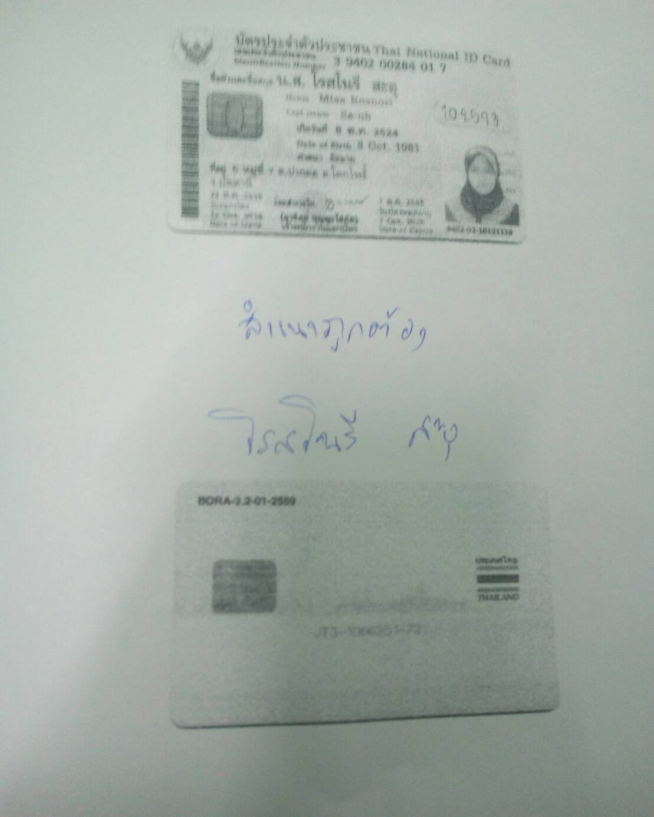 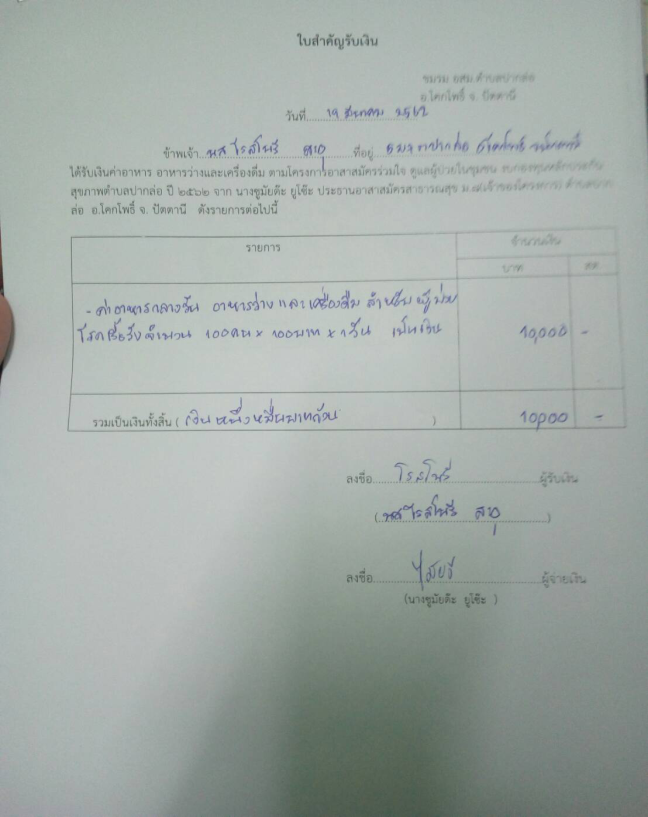 หลักฐานค่าอาหารว่าง อาหารกลางวันและเครื่องดื่ม จากการออกติดตามเยี่ยมบ้านของ อสม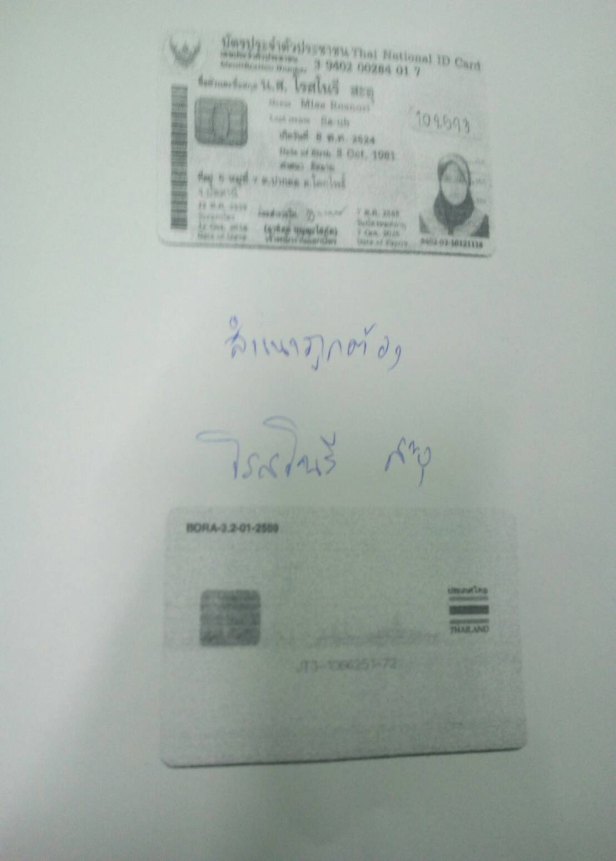 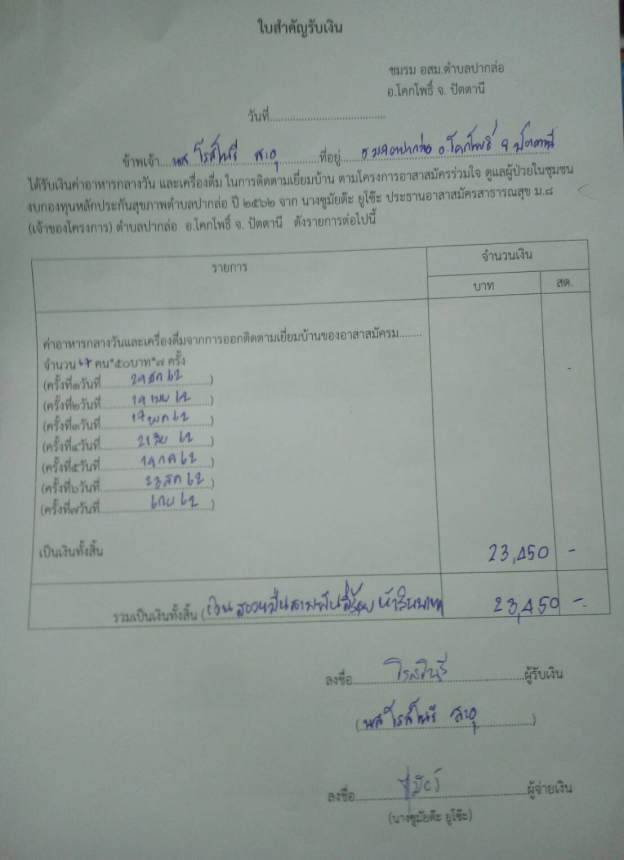 หลักฐานค่าวิทยากรให้ความรู้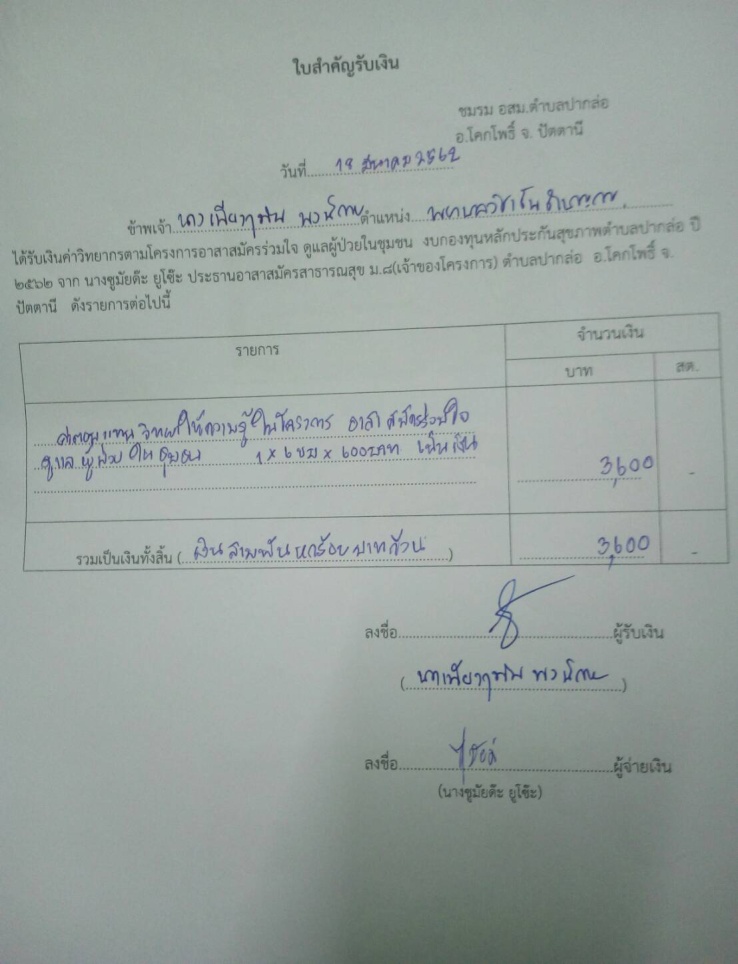 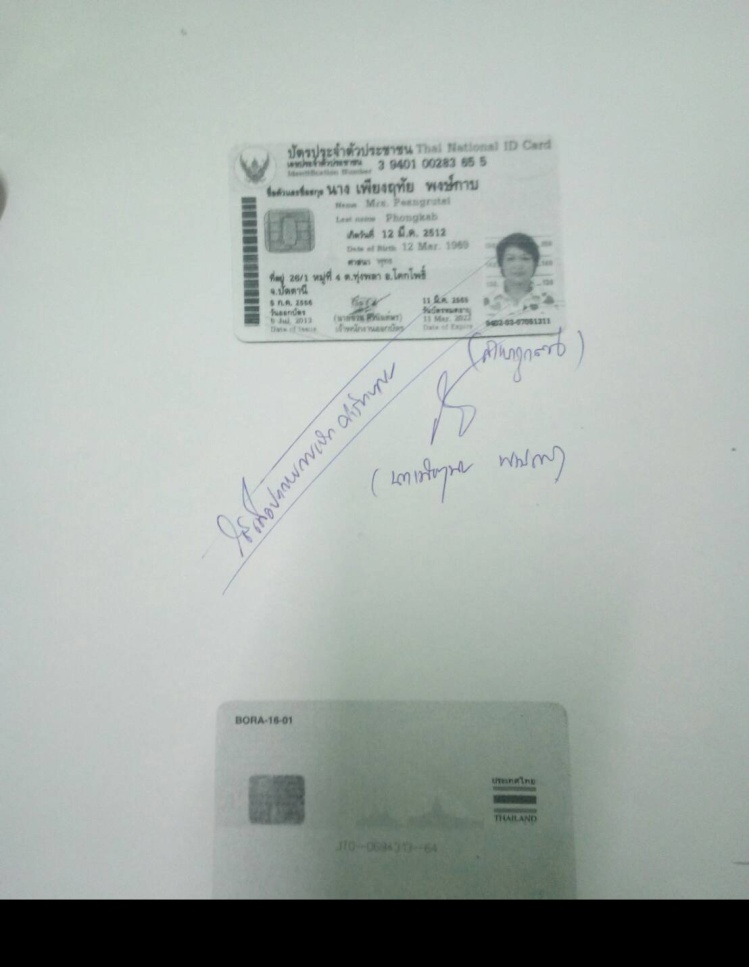 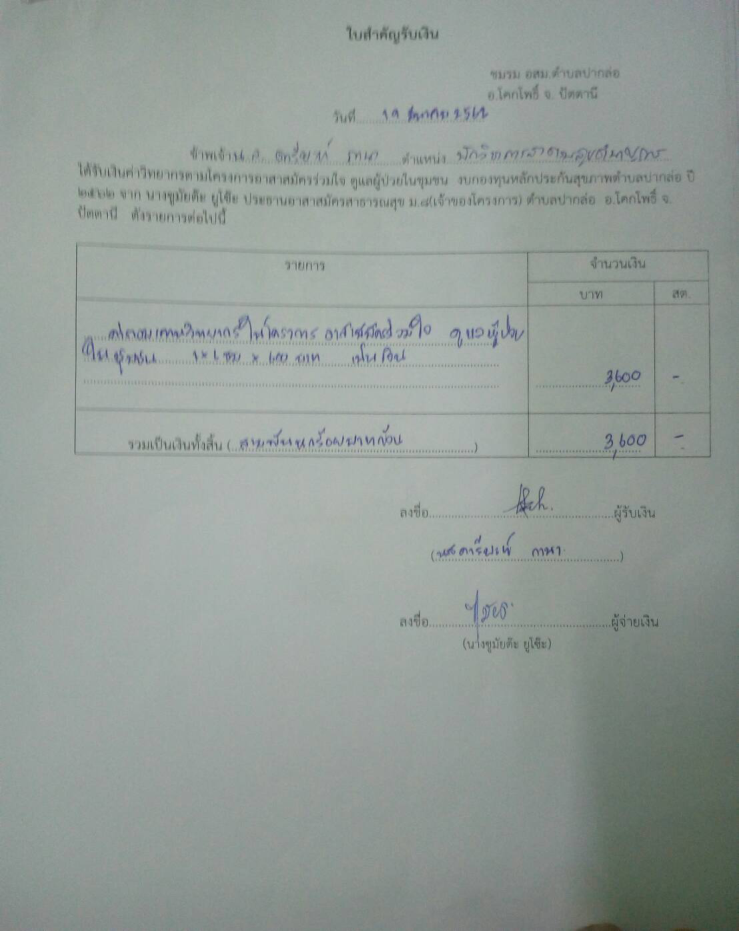 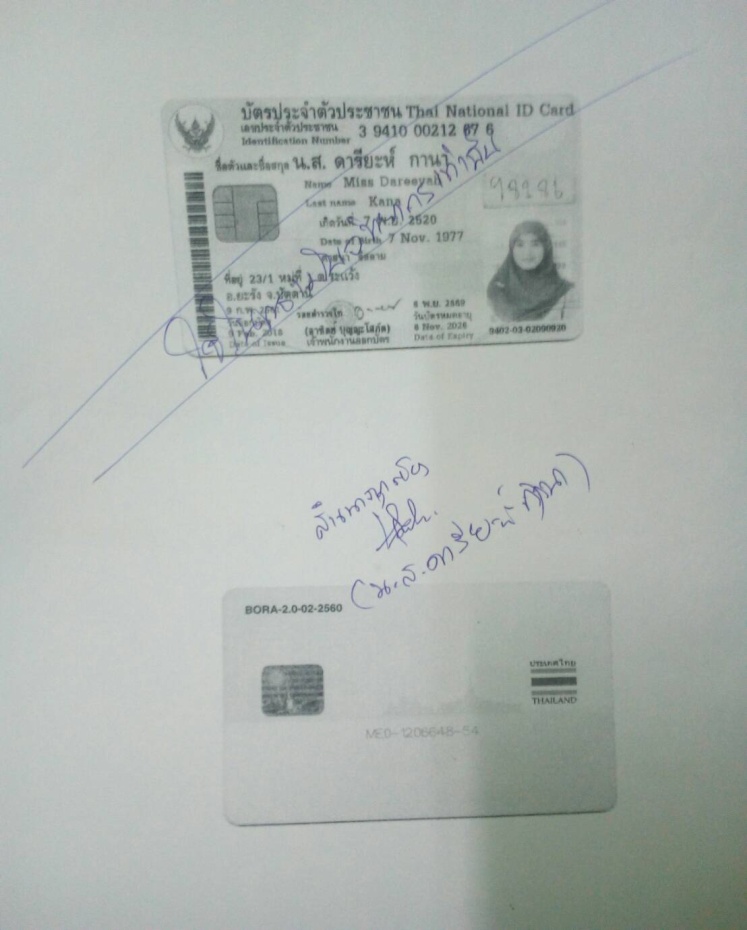  หลักฐานค่าจัดทำเอกสาร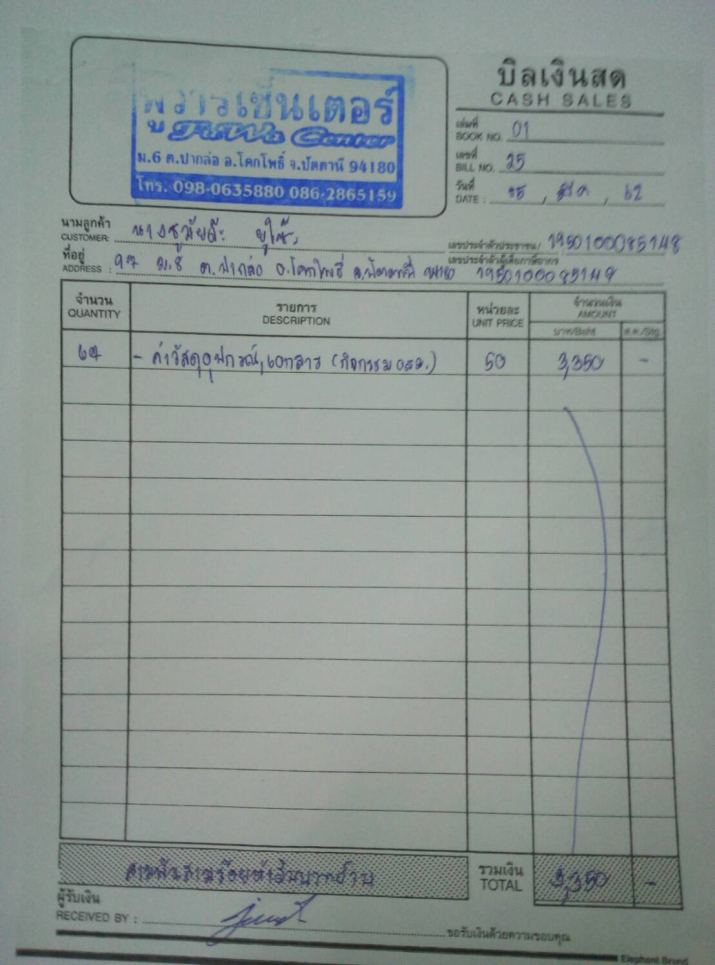 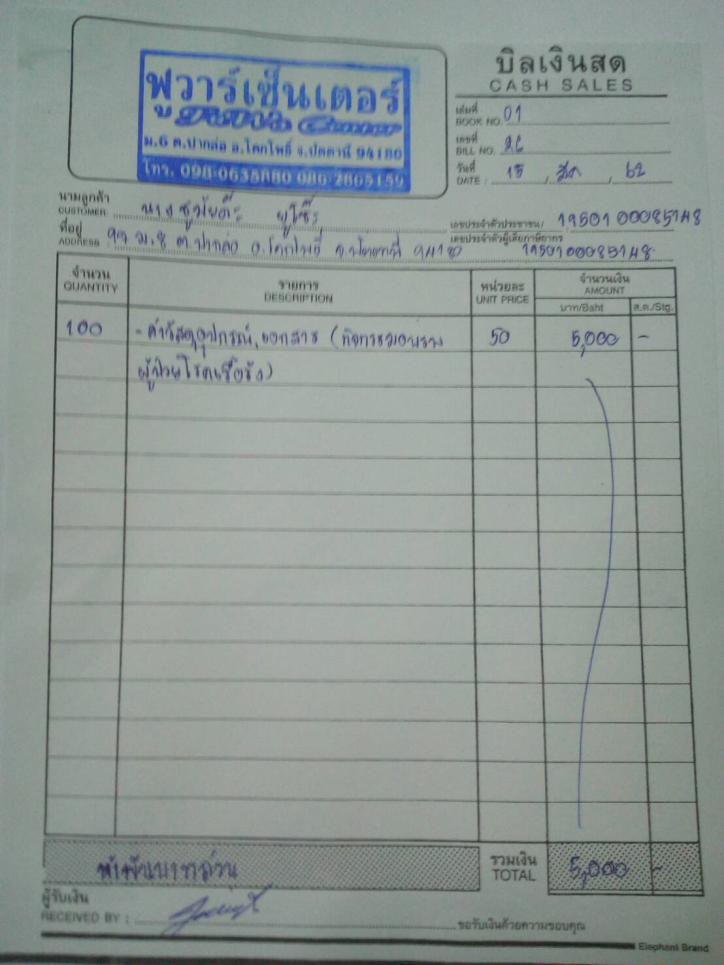 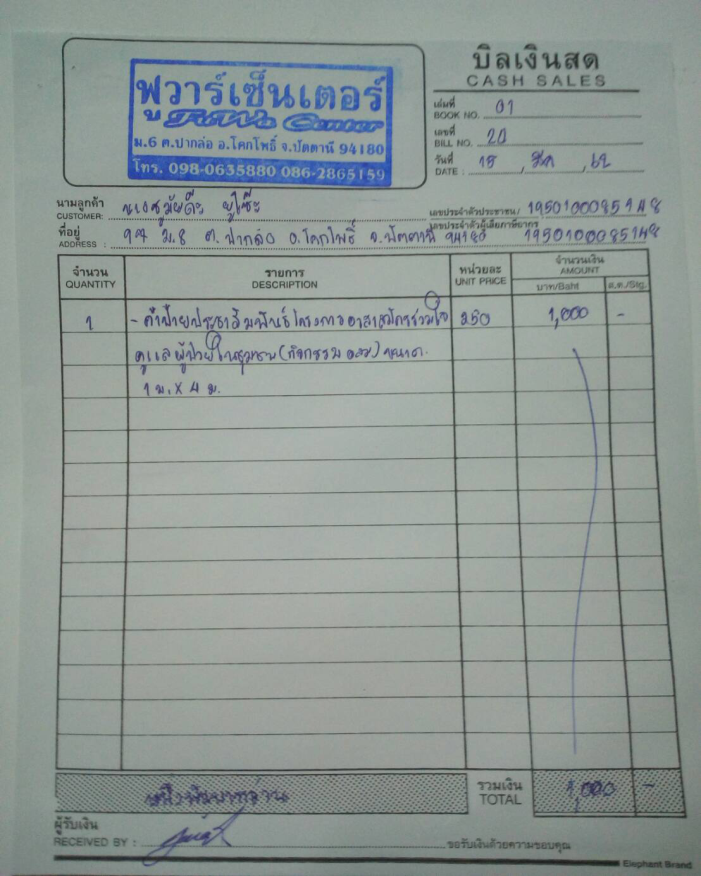 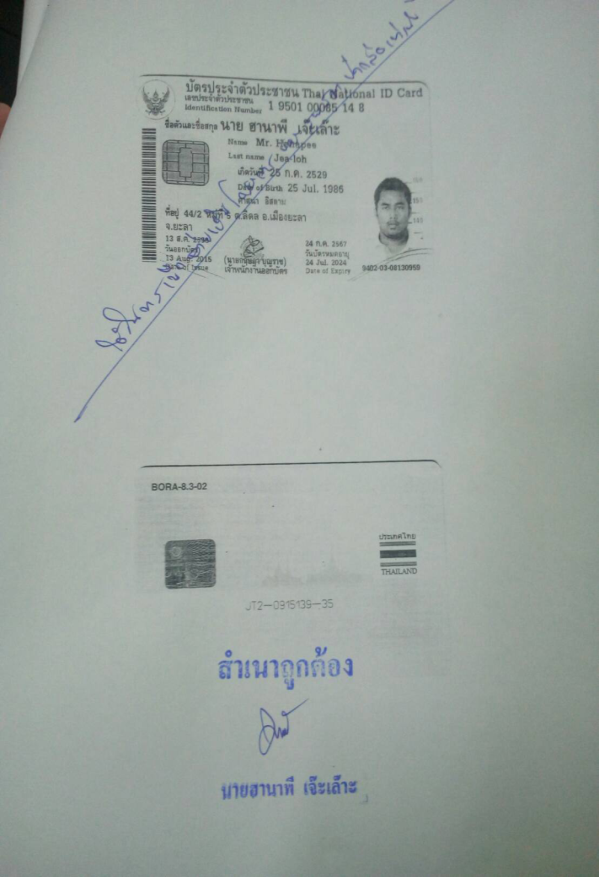 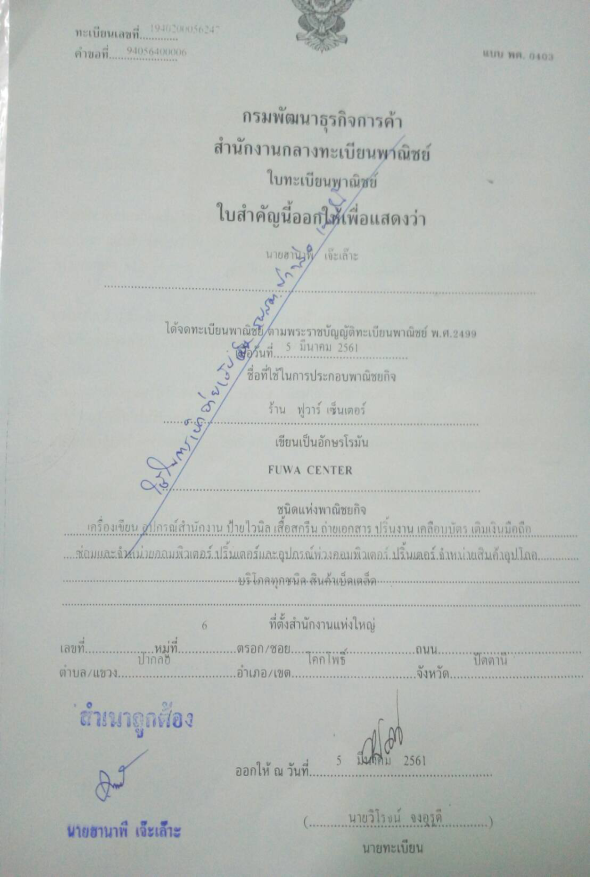 รายชื่อผู้เข้าร่วมอบรมโครงการ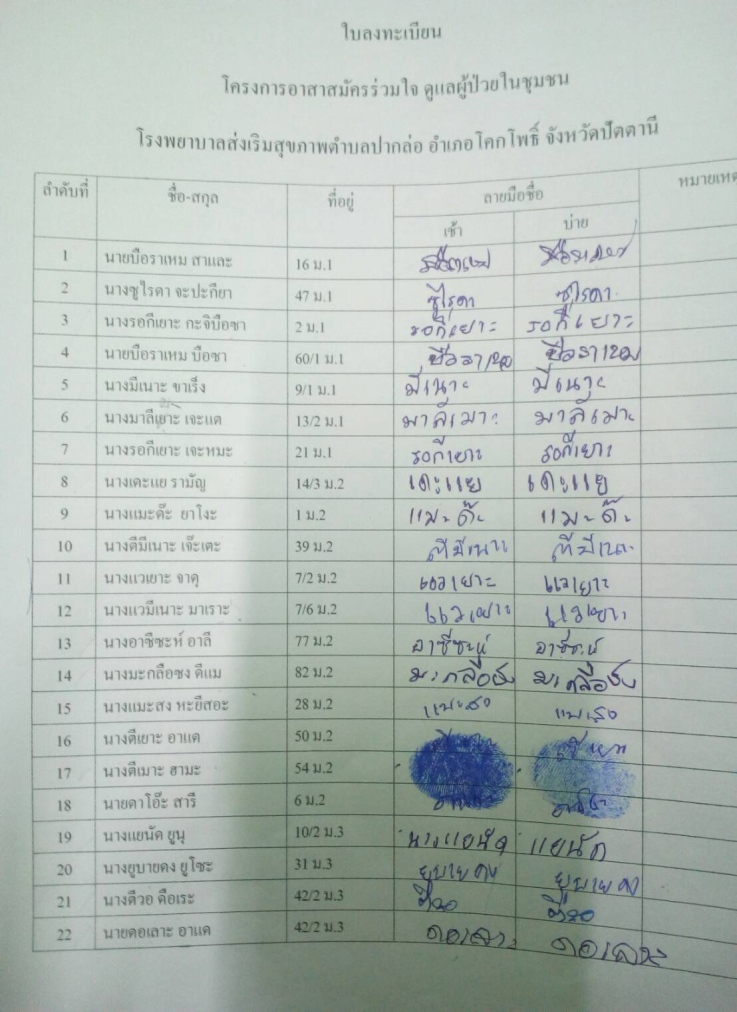 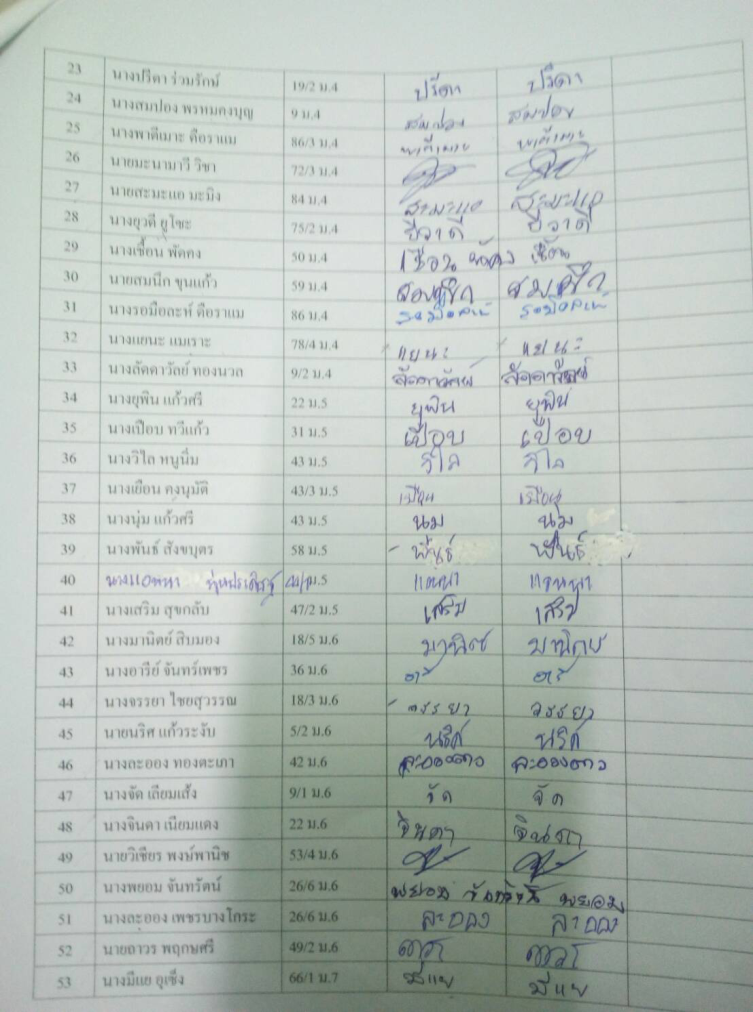 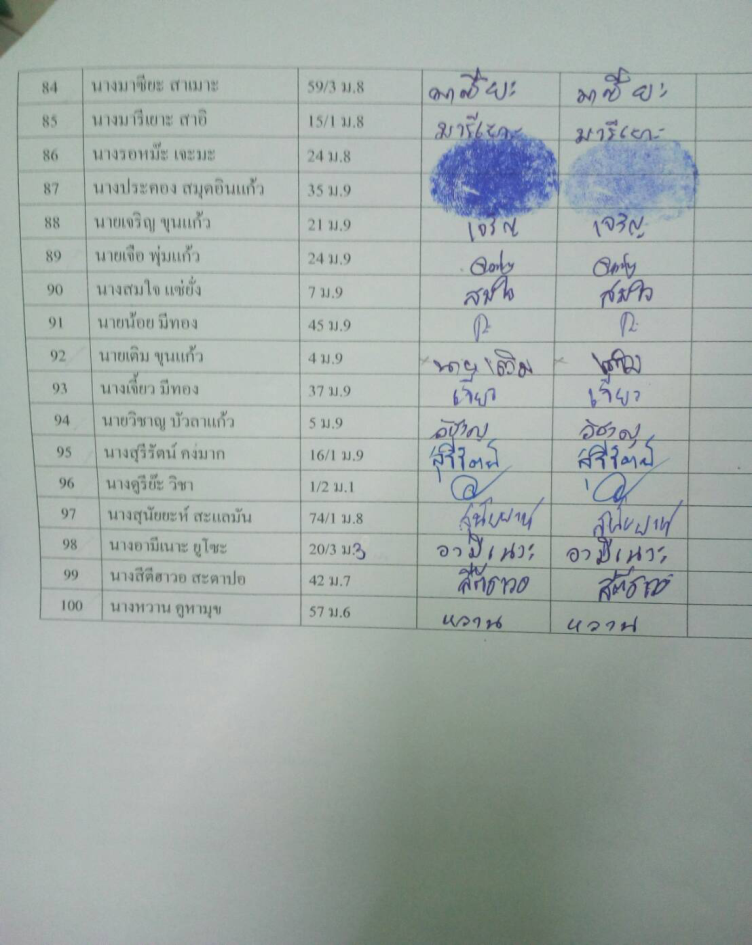 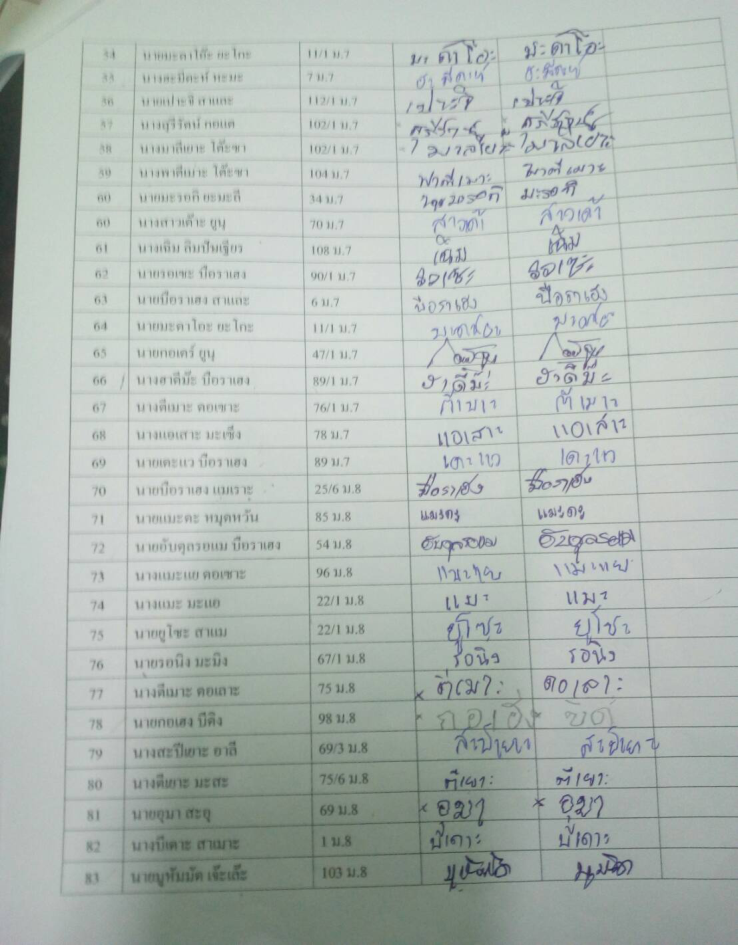    	   รายชื่อผู้เข้าร่วมอบรมโครงการ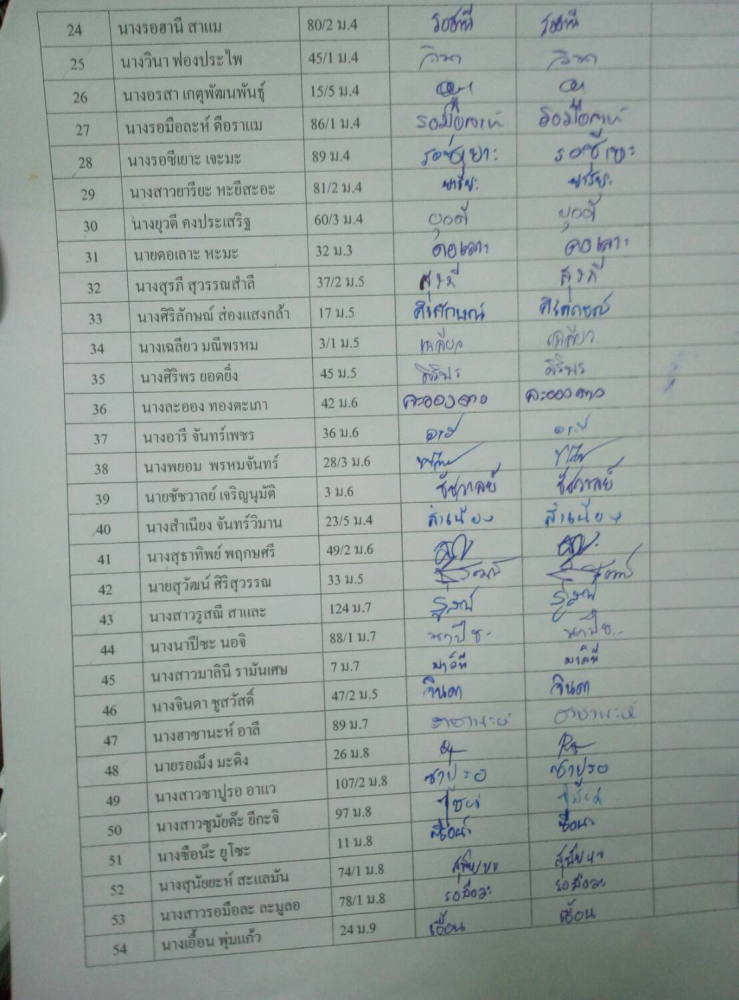 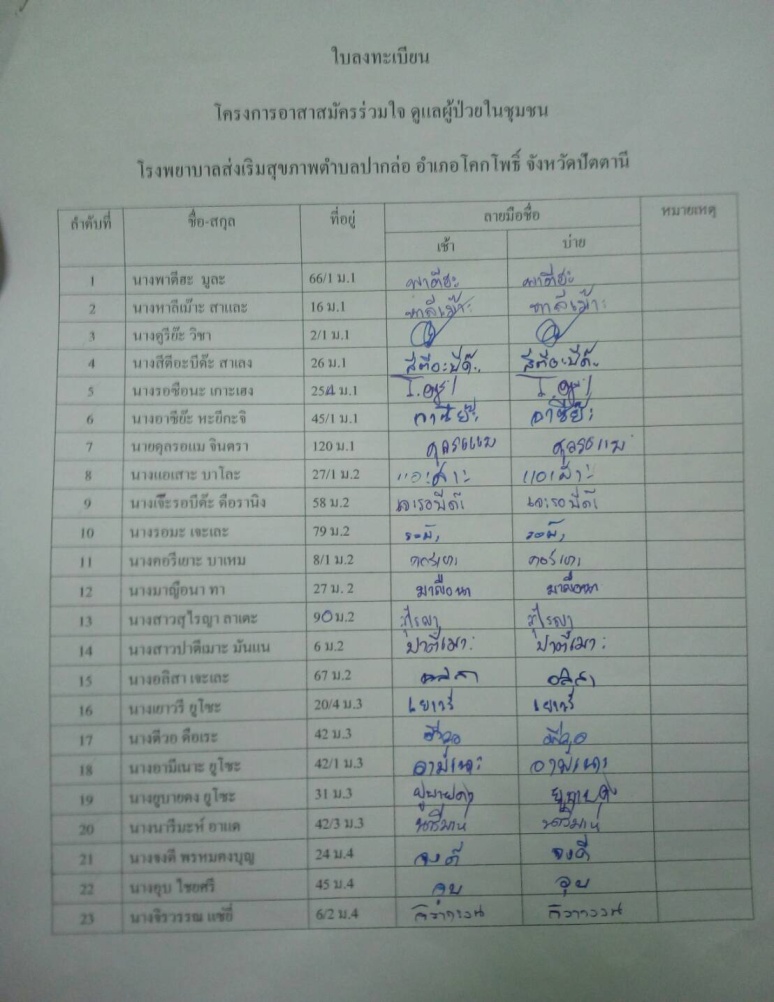 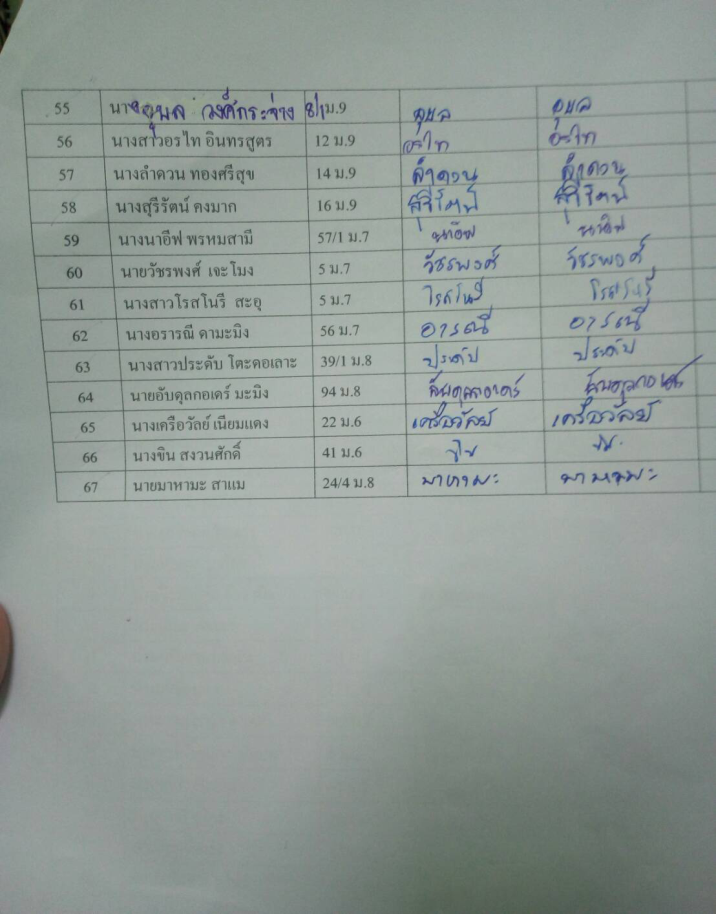 โครงการอาสาสมัครร่วมใจ ดูแลผู้ป่วยในชุมชน         ชมรมอาสาสมัครสาธารณสุข ม.8 ต.ปากล่อ อ.โคกโพธิ์ จ.ปัตตานี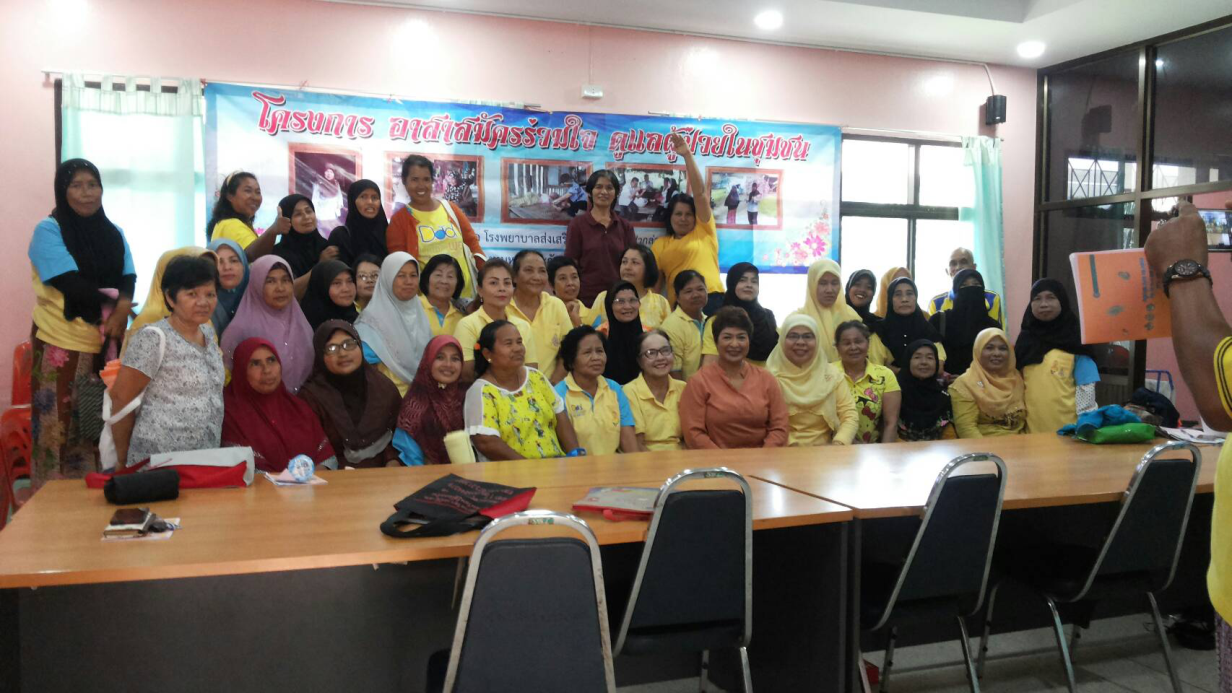 สนับสนุนงบประมาณโดยกองทุนหลักประกันสุขภาพตำบลปากล่ออำเภอโกโพธิ์  จังหวัดปัตตานีปีงบประมาณ 2562